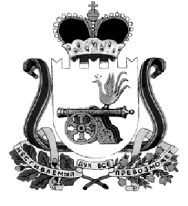 АДМИНИСТРАЦИЯ МУНИЦИПАЛЬНОГО ОБРАЗОВАНИЯ«КАРДЫМОВСКИЙ  РАЙОН» СМОЛЕНСКОЙ ОБЛАСТИ П О С Т А Н О В Л Е Н И Е от 30.01.2020    № 00041Об утверждении муниципальной программы «Развитие культуры, спорта и туризма на территории муниципального образования «Кардымовский район» Смоленской области» В соответствии с Федеральным законом № 131-ФЗ от 06.10.2003 «Об общих принципах организации местного самоуправления в Российской Федерации», а также в целях создания комфортных и безопасных условий проживания  населения  в Кардымовском городском поселении Кардымовского района Смоленской области, Администрация муниципального образования «Кардымовский район» Смоленской области п о с т а н о в л я е т:Утвердить  прилагаемую муниципальную программу  «Развитие культуры, спорта и туризма на территории муниципального образования «Кардымовский район» Смоленской области».Отделу по связям со СМИ Администрации муниципального образования «Кардымовский район» Смоленской области обеспечить размещение настоящей программы на официальном сайте Администрации муниципального образования «Кардымовский район» Смоленской области.Признать утратившими силу:- постановление Администрации муниципального образования «Кардымовский район» Смоленской области от 17.02.2014 № 0121 «Об утверждении муниципальной программы «Развитие культуры, спорта и туризма на территории муниципального образования «Кардымовский район» Смоленской области» на 2014-2016 годы;- постановление Администрации муниципального образования «Кардымовский район» Смоленской области от 11.03.2015 № 00124 «О внесении изменений в муниципальную программу «Развитие культуры, спорта и туризма на территории муниципального образования «Кардымовский район» Смоленской области» на 2014-2016 годы;- постановление Администрации муниципального образования «Кардымовский район» Смоленской области от 31.08.2015 № 00543 «О внесении изменений в муниципальную программу «Развитие культуры, спорта и туризма на территории муниципального образования «Кардымовский район» Смоленской области» на 2014-2020 годы;- постановление Администрации муниципального образования «Кардымовский район» Смоленской области от 02.10.2015 № 00595 «О внесении изменений в муниципальную программу «Развитие культуры, спорта и туризма на территории муниципального образования «Кардымовский район» Смоленской области» на 2014-2020 годы;- постановление Администрации муниципального образования «Кардымовский район» Смоленской области от 01.12.2015 № 00741 «О внесении изменений в муниципальную программу «Развитие культуры, спорта и туризма на территории муниципального образования «Кардымовский район» Смоленской области» на 2014-2020 годы;- постановление Администрации муниципального образования «Кардымовский район» Смоленской области от 30.06.2016 № 00360 «О внесении изменений в муниципальную программу «Развитие культуры, спорта и туризма на территории муниципального образования «Кардымовский район» Смоленской области» на 2014-2020 годы;- постановление Администрации муниципального образования «Кардымовский район» Смоленской области от 03.11.2016 № 00630 «О внесении изменений в муниципальную программу «Развитие культуры и туризма на территории муниципального образования «Кардымовский район» Смоленской области» на 2014-2020 годы; - постановление Администрации муниципального образования «Кардымовский район» Смоленской области от 10.03.2017 № 00151 «О внесении изменений в муниципальную программу «Развитие культуры и туризма на территории муниципального образования «Кардымовский район» Смоленской области» на 2014-2020 годы;- постановление Администрации муниципального образования «Кардымовский район» Смоленской области от 07.07.2017 № 00455 «О внесении изменений в муниципальную программу «Развитие культуры и туризма на территории муниципального образования «Кардымовский район» Смоленской области» на 2014-2020 годы;- постановление Администрации муниципального образования «Кардымовский район» Смоленской области от 07.09.2017 № 00589 «О внесении изменений в муниципальную программу «Развитие культуры и туризма на территории муниципального образования «Кардымовский район» Смоленской области» на 2014-2020 годы;- постановление Администрации муниципального образования «Кардымовский район» Смоленской области от 25.12.2017 № 00942 «О внесении изменений в муниципальную программу «Развитие культуры и туризма на территории муниципального образования «Кардымовский район» Смоленской области» на 2014-2020 годы;- постановление Администрации муниципального образования «Кардымовский район» Смоленской области от 06.02.2018 № 00079 «О внесении изменений в муниципальную программу «Развитие культуры и туризма на территории муниципального образования «Кардымовский район» Смоленской области» на 2014-2020 годы;- постановление Администрации муниципального образования «Кардымовский район» Смоленской области от 26.04.2018 № 00299 «О внесении изменений в муниципальную программу «Развитие культуры и туризма на территории муниципального образования «Кардымовский район» Смоленской области» на 2014-2020 годы;- постановление Администрации муниципального образования «Кардымовский район» Смоленской области от 05.07.2018 № 00511 «О внесении изменений в муниципальную программу «Развитие культуры и туризма на территории муниципального образования «Кардымовский район» Смоленской области» на 2014-2020 годы;- постановление Администрации муниципального образования «Кардымовский район» Смоленской области от 17.10.2018 № 00766 «О внесении изменений в муниципальную программу «Развитие культуры и туризма на территории муниципального образования «Кардымовский район» Смоленской области» на 2014-2020 годы;- постановление Администрации муниципального образования «Кардымовский район» Смоленской области от 29.11.2018 № 00882 «О внесении изменений в муниципальную программу «Развитие культуры и туризма на территории муниципального образования «Кардымовский район» Смоленской области» на 2014-2020 годы;- постановление Администрации муниципального образования «Кардымовский район» Смоленской области от 21.02.2019 № 00106 «О внесении изменений в постановление Администрации муниципального образования «Кардымовский район» Смоленской области от 17.02.2014 № 0121»;- постановление Администрации муниципального образования «Кардымовский район» Смоленской области от 12.04.2019 № 00242 «О внесении изменений в приложение к постановлению Администрации муниципального образования «Кардымовский район» Смоленской области от 17.02.2014 № 0121»;- постановление Администрации муниципального образования «Кардымовский район» Смоленской области от 21.05.2019 № 00321 «О внесении изменений в приложение к постановлению Администрации муниципального образования «Кардымовский район» Смоленской области от 17.02.2014 № 0121»;- постановление Администрации муниципального образования «Кардымовский район» Смоленской области от 24.06.2019 № 00414 «О внесении изменений в приложение к постановлению Администрации муниципального образования «Кардымовский район» Смоленской области от 17.02.2014 № 0121»;- постановление Администрации муниципального образования «Кардымовский район» Смоленской области от 19.07.2019 № 00466 «О внесении изменений в приложение к постановлению Администрации муниципального образования «Кардымовский район» Смоленской области от 17.02.2014 № 0121»;- постановление Администрации муниципального образования «Кардымовский район» Смоленской области от 17.10.2019 № 00646 «О внесении изменений в приложение к постановлению Администрации муниципального образования «Кардымовский район» Смоленской области от 17.02.2014 № 0121»;- постановление Администрации муниципального образования «Кардымовский район» Смоленской области от 18.11.2019 № 00746 «О внесении изменений в приложение к постановлению Администрации муниципального образования «Кардымовский район» Смоленской области от 17.02.2014 № 0121»;- постановление Администрации муниципального образования «Кардымовский район» Смоленской области от 12.12.2019 № 00810 «О внесении изменений в приложение к постановлению Администрации муниципального образования «Кардымовский район» Смоленской области от 17.02.2014 № 0121»;- постановление Администрации муниципального образования «Кардымовский район» Смоленской области от 31.12.2019 № 00871 «О внесении изменений в приложение к постановлению Администрации муниципального образования «Кардымовский район» Смоленской области от 17.02.2014 № 0121».Контроль  исполнения  настоящего постановления возложить на заместителя Главы муниципального образования «Кардымовский район» Смоленской области Н.В. Игнатенкову. Настоящее постановление вступает в силу со дня его подписания и распространяет свое действие на правоотношения, возникшие с 1 января 2020 года.МУНИЦИПАЛЬНАЯ  программа «Развитие культуры, спорта и туризма на территории муниципального образования «Кардымовский район Смоленской области» Кардымово 2020ПАСПОРТмуниципальной программыРаздел 1. Содержание проблемы и обоснование необходимости ее решения программно-целевым методом.Отрасль культуры объединяет деятельность по развитию культурно-досугового, библиотечного, музейного дела, поддержке и развитию спорта и туризма, сохранению нематериального культурного наследия и развитию традиционной народной культуры, укреплению межрегиональных связей в сфере культуры.По состоянию на 01.01.2020 года отрасль культуры Кардымовского района включает 26 учреждений: - муниципальное бюджетное  учреждение культуры «Централизованная клубная система», в которую входят отдел координационно-методической работы, районный Дом культуры, 5 сельских Домов культуры, 4 сельских клуба и спортивно-досуговый комплекс.- муниципальное бюджетное учреждение культуры «Централизованная библиотечная система», в которую входят: районная, детская и 9 сельских библиотек.- муниципальное бюджетное учреждение культуры «Историко-краеведческий музей»;- муниципальное бюджетное образовательное учреждение дополнительного образования детей «Детская школа искусств»;- муниципального бюджетного учреждения «Спортивная школа» Кардымовского района Смоленской области;- муниципального бюджетного учреждения «Физкультурно-оздоровительный комплекс Кардымовского района Смоленской области».Культурная среда сегодня становится ключевым понятием современного общества и представляет собой не отдельную область муниципального регулирования, а сложную и многоуровневую систему, внутри которой решение проблем может быть только комплексным, учитывающим множество смежных факторов и соединяющим усилия разных ведомств, общественных институтов и бизнеса.В последние десятилетия удалось преодолеть спад в развитии культуры, добиться расширения форм и объемов участия государства и общества в поддержке сферы культуры.Вместе с тем многие проблемы сферы культуры пока остаются нерешенными.Учреждения культуры расположены в 19 зданиях. 4 здания требуют капитального ремонта – Кардымовская СШ, Соловьевский СДК, Каменский СДК, Шестаковский СДК. Более 50 % зданий в удовлетворительном состоянии, особенно учреждения культуры на селе. Отрасль нуждается в финансовой поддержке области.Необходимо строительство районного Дома культуры в поселке Кардымово, так как он размещен на первом этаже бывшего здания райкома КПСС, в зрительном зале всего 130 посадочных мест.Здание, в котором располагается спортивная школа, находится в неудовлетворительном состоянии. Проводить какие-либо занятия в ней не представляется возможным.Необходима государственная поддержка муниципальных учреждений культуры регионом:- обновление материально-технической базы сельских учреждений культуры, приобретение специального оборудования;- оснащение и модернизация детской школы искусств;- создание многофункциональных мобильных культурных центров, комплексных культурно-досуговых учреждений;- приобретение уникального оборудования (музыкальных инструментов, свето- и звуко-технического оборудования, фондового и экспозиционного оборудования для музеев и т.д.). В последние годы заметно улучшилась деятельность учреждений культуры в районе: более значимыми стали мероприятия, вырос их уровень качества. Традиционно в районе проводятся праздники деревень, День поселка, День Победы и День освобождения, Дни Памяти, торжественные проводы в ряды Российской армии, массовые мероприятия в период новогодних и рождественских праздников.Ежегодно участники художественной самодеятельности принимают участие в областных мероприятиях, фестивалях и конкурсах.С 2010 года проводятся: трехдневный Международный туристский фестиваль «Соловьева переправа», реконструкция боев Отечественной войны 1812 года при Лубино. В этих мероприятиях принимают участие делегации из соседних регионов России, а также Белоруссии и Латвии.Большое внимание уделяется ремонту и реставрации памятников Великой Отечественной войны и воинских захоронений.Богата и уникальна история района знаменательными событиями и выдающимися личностями.Кардымово испытало все тяготы военных лет. Знаменитое Лубинское сражение в войне 1812 года, где произошел ожесточенный бой с французами. Русских войск участвовало до 22 тысяч человек, французов – до 50 тысяч человек. Потери русских войск – около 6 тысяч человек, французской - около 7 тысяч человек. Историки отмечают большое значение Лубинского сражения.В период Смоленского сражения 1941 года Кардымово стало важным узловым пунктом, связывающим тылы 18-й, 19-й и 20-й армий с Соловьевой и Ратчинской переправами. Вдоль Днепра от Соловьево до Ратчина образовался коридор шириной около 10 км. Понтоны, по которым проходили люди и техника, и которые постоянно обстреливались артиллерией и авиацией врага, уничтожались и вновь возводились. Сражавшиеся в июле-сентябре 1941 года войска своим героическим сопротивлением вражескому нашествию и огромными жертвами внесли весомый вклад в срыв замыслов немецко-фашистских захватчиков на пути к Москве. По разным данным на Соловьевой переправе погибло от 50 000 до 100 000 советских солдат и офицеров.Кардымовская земля – родина 6 Героев Советского Союза, 3 Героев Социалистического труда, одного полного кавалера орденов Славы, крупных военачальников, поэтов, ученых, талантливой собирательницы и исполнительницы русских народных песен.Старая Смоленская дорога, место Лубинского сражения, Соловьева переправа, река Днепр, памятники истории и культуры - все создает положительный имидж Кардымовскому району и в плане развития туризма.В то же время, сфера культуры нуждается в значительных преобразованиях, направленных на привлечение потенциальных потребителей услуг, осуществляемых учреждениями культуры, а именно: совершенствовании традиционных форм работы и внедрении инновационных, укреплении и модернизации материально-технической базы учреждений, обучении и переподготовки кадров для работы в новых условиях, создании современного имиджа сферы культуры района, создании благоприятной среды для  привлечения инвесторов.Несоответствие материально-технического состояния и оснащенности учреждений культуры современным нормам и изменившимся социокультурным ориентациям населения является сдерживающим фактором достижения цели обеспечения равных возможностей доступа различных категорий граждан, повышения качества оказываемых услуг. Увеличивает разрыв между культурными потребностями населения и возможностью их удовлетворения.  В настоящее время острой проблемой остается сохранение и пополнение библиотечных фондов книгами и периодическими изданиями. Фонды библиотек приходят в негодность, количество списанных книг превышает количество поступающих. Особенно это касается библиотечного фонда для детей младшего и среднего возраста.В целях расширения свободного доступа читателей к фондам библиотек необходимо проведение работ по наращиванию компьютерного парка, созданию новых информационных ресурсов и услуг для населения, необходимо активизировать социокультурную работу по продвижению чтения, формированию художественной культуры жителей.Из-за финансового дефицита, отсутствия специального транспорта недостаточно осуществляется  выездная деятельность творческих коллективов, в результате снижается уровень культурного обслуживания населения, сдерживается творческий рост.Уровень предоставления услуг учреждениями культуры не соответствует современным требованиям комфорта, доступности, технической оснащенности, мобильности, зрелищности и т.д.Сложилась острая необходимость в обеспечении эффективной организации музейного обслуживания населения, обеспечении сохранности культурных ценностей, находящихся в музеях. Существует проблема обновления экспозиций и создания новых.В современных условиях формирования гражданского общества, глобализации, информатизации всех сфер общественной жизни перед сферой культуры стоит задача соответствовать времени, по-новому решать существующие и возникающие проблемы, по-новому подходить к поиску средств развития и совершенствования деятельности, обеспечивая конкурентоспособность сферы, и, главное, гарантии соблюдения конституционных прав граждан в сфере культуры.Необходимо сохранять имеющийся культурный потенциал района, эффективно его использовать и развивать для свободной творческой деятельности, создавать условия для работы всех муниципальных учреждений культуры на современном уровне.Повышение духовного и творческого уровня общества на основе гуманистических ценностей становится возможным, если основными дополняющими друг друга элементами культурной политики являются доступ населения к культуре и участие его в культурной жизни. Обеспечение максимальной доступности культурных благ, повышение качества и разнообразия услуг в сфере культуры и спорта − одна из задач культурной политики Кардымовского района. Недостаточно развита деятельность учреждений культуры, приносящая доход. Однако для организации этой деятельности требуется создание необходимых условий, включая материально-техническую базу, изучение рынка наиболее востребованных услуг. Раздел 2. Цели, задачи и целевые показатели Программы.Целью Программы является повышение доступности и качества услуг, оказываемых  населению в сфере культуры, спорта и туризма и обеспечение условий для развития деятельности муниципальных бюджетных учреждений культуры.Для достижения цели Программы необходимо решение следующих задач:- укрепление единого культурного пространства на территории Кардымовского района на основе духовно-нравственных ценностей и исторических традиций;- укрепление материально-технической базы учреждений культуры и спорта;- создание условий для творческой самореализации граждан, культурно-просветительской деятельности, организации внешкольного художественного образования и культурного досуга;- повышение   интереса населения Кардымовского района к занятиям физической культурой и спортом;- развитие и популяризация туризма на территории муниципального образования «Кардымовский район» Смоленской области.В ходе реализации Программы  ожидается достижение следующих целевых показателей, приведенных в таблице:Раздел 3. Перечень программных мероприятийПеречень программных мероприятий указан в приложении к Программе.Раздел 4. Обоснование ресурсного обеспечения Программы.Общий объем финансирования  Программы  составляет 281 464 800,00 руб., из них:- за счет средств районного бюджета – 277 360 800,00 руб., - областного бюджета  - 432 000,00 руб.,- федерального бюджета – 0,00 руб.,- иные источники – 3 672 000,00 руб.;в том числе по годам:- 2020 год –  46 978 800,00 руб., из них: - за счет средств районного бюджета – 46 294 800,00 руб., - областного бюджета – 72 000,00  руб.,- федерального бюджета  – 0,00 руб.,- иные источники – 612 000,00 руб.- 2021 год –  46 861 600,00 руб., из них: -  за счет средств районного бюджета – 46 177 600,00 руб., - областного бюджета – 72 000,00 руб.,- федерального бюджета – 0,00 руб.,- иные источники  -  612 000,00 руб.- 2022 год – 46 906 100,00 руб., из них:-  за счет средств районного бюджета – 46 222 100,00 руб., - областного бюджета – 72 000,00 руб.,- федерального бюджета – 0,00 руб.,- иные источники – 612 000,00 руб.- 2023 год – 46 906 100,00 руб., из них:-  за счет средств районного бюджета – 46 222 100,00 руб., - областного бюджета – 72 000,00 руб.,- федерального бюджета  – 0,00 руб., - иные источники  – 612 000, 00 руб.- 2024 год – 46 906 100,00 руб., из них:- за счет средств районного бюджета – 46 222 100,00  руб., -  областного бюджета – 72 000,00 руб.;-  федерального бюджета – 0,00 руб.,- иные источники – 612 000,00 руб.- 2025 год – 46 906 100,00  руб., - из них:- за счет средств районного бюджета – 46 222 100,00  руб., -  областного бюджета  – 72 000,00 руб.;-  федерального бюджета – 0,00 руб.,- иные источники – 612 000,00 руб.Объемы финансирования мероприятий Программы за счет средств бюджета муниципального образования «Кардымовский район» Смоленской области ежегодно подлежат уточнению в установленном порядке при формировании проекта бюджета муниципального образования «Кардымовский  район» на соответствующий год.Раздел 5. Механизм реализации Программы.Механизм реализации Программы – это система скоординированных по срокам и объему финансирования мероприятий, обеспечивающих достижение намеченных результатов.Исполнителями Программы являются структурные подразделения Отдела культуры  Администрации муниципального образования «Кардымовский район» Смоленской области.Исполнители Программы несут ответственность за качественное и своевременное исполнение программных мероприятий, целевое и рациональное использование выделяемых на их реализацию бюджетных средств.Реализация Программы осуществляется, в том числе, и на основе  муниципальных контрактов (договоров) на закупку и поставку продукции для муниципальных нужд муниципального образования «Кардымовский район» Смоленской области, заключаемых исполнителями Программы с подрядчиками в соответствии с законодательством о закупках для государственных нужд.Управление Программой осуществляет заказчик Программы.Заказчик Программы:- обеспечивает реализацию Программы и её финансирование;- осуществляет координацию деятельности её исполнителей и участников;- представляет в установленном порядке предложения по уточнению перечня мероприятий Программы на очередной финансовый год;- осуществляет мониторинг результатов реализации мероприятий Программы;- осуществляет формирование аналитической информации о реализации мероприятий Программы;- контролирует целевое и эффективное использование выделенных бюджетных средств;- осуществляет подготовку и предоставление ежегодных отчетов о реализации Программы.Порядок финансирования мероприятий Программы из средств районного бюджета осуществляется путем выделения средств с последующим перечислением исполнителям конкретных мероприятий  в установленном законом порядке.Корректировка программных мероприятий и их ресурсного обеспечения в ходе реализации Программы осуществляется путем внесения изменений в Программу и оформляется Постановлением Администрации муниципального образования «Кардымовский район» Смоленской области.Контроль за реализацией Программы осуществляется заместителем Главы   муниципального образования «Кардымовский район» Смоленской области.ПАСПОРТподпрограммы «Культурно-досуговая деятельность»Раздел 1. Содержание проблемы и обоснование необходимости ее решения программно-целевым методомПодпрограмма «Культурно-досуговая деятельность» направлена на сохранение и развитие культурного потенциала Кардымовского района, создание условий для полноценного доступа населения к услугам сферы культуры.Организацией культурно-досуговой деятельности в районе занимается муниципальное бюджетное учреждение культуры «Централизованная клубная система» Администрации муниципального образования «Кардымовский район» Смоленской области, в состав которого входят структурные подразделения: районный Дом культуры,  сельские Дома культуры,  сельские клубы, спортивно-досуговый комплекс.В районе на базе культурно-досуговых учреждений действуют клубные  формирования различной жанровой направленности. Три коллектива имеют звание «Народный» – агитбригада «Нива», самодеятельный ансамбль русской песни «Забавушка», народный хор и один коллектив «Образцовый» - кукольный театр «Карусель». В настоящее время  перед МБУК «ЦКС» стоит ряд проблем. Это, прежде всего, необходимость улучшения материально-технической базы учреждений культуры.Именно от состояния материально-технической базы учреждений в большей степени зависит объем и качество оказываемых населению услуг.Анализ материально-технической базы показал: - необходимость строительства районного Дома культуры в п. Кардымово;- необходимость проведения капитального ремонта в  Шестаковском, Мольковском, Каменском, Соловьевском СДК, Шокинском с/к, помещение зрительного зала в Шестаковском СДК – аварийное;  - приобретения автотранспорта, компьютерной, организационной техники, звукоусилительной и звукозаписывающей аппаратуры, светотехнического оборудования, музыкальных инструментов;- необходимость осуществления мер по выполнению условий противопожарной безопасности. Основным условием успешной деятельности учреждений культуры, является создание здоровых и безопасных условий труда, предупреждение и профилактика чрезвычайных ситуаций. Накопившиеся за прошлые годы проблемы в сфере культуры по выполнению данных мероприятий  значительно превышают возможности по их решению и, следовательно, требуют комплексного подхода, применения программных средств и методов. Исходя из вышеизложенного, подпрограмма «Культурно-досуговая деятельность»  представляет собой совокупность мероприятий,  обеспеченных финансовыми и организационными ресурсами, скоординированных по задачам и целям, направленных на решение вопросов устойчивого функционирования  МБУК «ЦКС».Раздел 2. Цели, задачи и целевые показатели подпрограммы.Основной целью подпрограммы "Культурно-досуговая деятельность» является создание условий для качественной организации досуга и обеспечения жителей района услугами учреждений культуры.Для решения цели необходимо организовать культурно-досуговое обслуживания населения.Значения целевых показателей подпрограммы:Раздел 3. Перечень подпрограммных мероприятий.Перечень подпрограммных мероприятий указан в приложении к Программе.Раздел 4. Обоснование ресурсного обеспечения подпрограммы.Общий объем финансирования подпрограммы составит 95 428 200,00 руб., из них:- за счет средств районного бюджета – 93 808 200,00 руб.,- областного бюджета – 0,00 руб.,- федерального бюджета – 0,00 руб.;- иные источники – 1620 000,00 руб.По годам объем финансирования будет следующим:- 2020 год – 15 904 700,00 руб., из них:- за счет средств районного бюджета –15 634 700,00  руб., - областного бюджета – 0,00 руб.,- федерального бюджета – 0,00  руб.;- иные источники – 270 000,00 руб.;- 2021 год – 15 904 700,00 руб., из них:- за счет средств районного бюджета – 15 634 700,00  руб., -   областного бюджета - 0,00 руб.; -  федерального бюджета – 0,00 руб.;- иные источники – 270 000,00 руб.; 	- 2022 год – 15 904 700,00 руб., из них:- за счет средств районного бюджета – 15 634 700,00  руб., -  областного бюджета - 0,00 руб.;-  федерального бюджета – 0,00 руб.;- иные источники – 270 000,00 руб.;- 2023 год – 15 904 700,00 руб., из них- за счет средств районного бюджета –15 634 700,00 руб.,-  областного бюджета - 0,00 руб.;-  федерального бюджета – 0,00 руб.;- иные источники – 270 000,00 руб.;- 2024 год – 15 904 700,00 руб., из них- за счет средств районного бюджета – 15 634 700,00  руб.,-  областного бюджета – 0,00 руб.;-  федерального бюджета – 0,00 руб.;- иные источники – 270 000,00 руб.;- 2025 год – 15 904 700,00 руб., из них- за счет средств районного бюджета – 15 634 700,00  руб., -  областного бюджета – 0,00 руб.;-  федерального бюджета – 0,00 руб.;- иные источники – 270 000,00 руб.Объемы финансирования мероприятий подпрограммы за счет средств бюджета муниципального образования «Кардымовский район» Смоленской области ежегодно подлежат уточнению в установленном порядке при формировании проекта бюджета муниципального образования «Кардымовский район» Смоленской области на соответствующий год.Раздел 5. Механизм реализации подпрограммы.Механизм реализации подпрограммы – это система скоординированных по срокам и объему финансирования мероприятий, обеспечивающих достижение намеченных результатов.Исполнителем подпрограммы является муниципальное бюджетное учреждение культуры «Централизованная клубная система»  Администрации муниципального образования «Кардымовский район» Смоленской области.Исполнитель подпрограммы несет ответственность за качественное и своевременное исполнение программных мероприятий, целевое и рациональное использование выделяемых на их реализацию бюджетных средств.Управление подпрограммой осуществляет заказчик Программы.Заказчик Программы:- обеспечивает реализацию подпрограммы и её финансирование;- осуществляет координацию деятельности её исполнителей и участников;- представляет в установленном порядке предложения по уточнению перечня мероприятий подпрограммы на очередной финансовый год;- осуществляет мониторинг результатов реализации мероприятий подпрограммы;- осуществляет формирование аналитической информации о реализации мероприятий подпрограммы;- контролирует целевое и эффективное использование выделенных бюджетных средств;- осуществляет подготовку и предоставление ежегодных отчетов о реализации подпрограммы.Порядок финансирования мероприятий подпрограммы из средств районного бюджета осуществляется путем выделения средств с последующим перечислением исполнителям конкретных мероприятий  в установленном законом порядке.Корректировка подпрограммных мероприятий и их ресурсного обеспечения в ходе реализации подпрограммы осуществляется путем внесения изменений в Программу и оформляется Постановлением Администрации муниципального образования «Кардымовский район» Смоленской области.Контроль за реализацией подпрограммы осуществляется заместителем Главы   муниципального образования «Кардымовский район» Смоленской области.ПАСПОРТподпрограммы «Развитие библиотечного обслуживания»Раздел 1. Содержание проблемы и обоснование необходимости ее решения программно-целевым методомВажная роль в сохранении и популяризации культурного наследия, в обеспечении свободного доступа к этому наследию всех категорий населения принадлежит муниципальным  библиотекам, поскольку именно здесь различной категории граждане - дети, молодежь, взрослые, пожилые люди - имеют возможность реализовать свои потребности в получении услуг сферы культуры, активно участвовать в культурной жизни региона. В последние годы библиотечно-информационное обслуживание 
в России переживает период радикальных изменений, связанных с развитием новых информационных и коммуникационных технологий. Формируется новый подход к пониманию роли библиотеки в обществе, связанный с осознанием значимости доступа к информации, образованию и культуре для населения России. В настоящее время библиотека является одним из наиболее многочисленных, наиболее посещаемых учреждений культуры, бесплатно предоставляющих пользователям свои услуги.Население Кардымовского района обслуживают: центральная районная библиотека,  центральная детская библиотека и 9 сельских филиалов в поселениях района.Современный этап развития отечественных библиотек характеризуется, с одной стороны, стабилизацией спроса на традиционные библиотечные услуги, а с другой стороны, увеличивается роль конкурентной среды (все более доступен Интернет и его поисковые возможности).В целях расширения свободного доступа читателей к фондам библиотек необходимо проведение работ по наращиванию компьютерного парка, созданию новых информационных ресурсов и услуг для населения, необходимо активизировать социокультурную работу, работу по формированию художественной культуры жителей. Остается проблемой пополнение библиотечных фондов книгами и периодическими изданиями. Фонды библиотек приходят в негодность, количество списанных книг превышает количество поступающих.   Необходима более широкая политическая и информационная поддержка деятельности по продвижению чтения,   современное методологическое и научно-методическое сопровождение.Исходя из вышеизложенной ситуации, сложившейся в Кардымовском районе, определены комплексные меры по созданию условий для улучшения положения в сфере библиотечного дела,  которые отражены в мероприятиях подпрограммы.Раздел 2. Цели, задачи и целевые показатели подпрограммы.Целью подпрограммы является создание условий для расширения возможностей свободного доступа граждан к информации и культурному наследию.В рамках  подпрограммы предусматривается решение следующей задачи:- развитие библиотечного обслуживанияЗначения целевых показателей подпрограммы:Раздел 3. Перечень подпрограммных мероприятий.Перечень подпрограммных мероприятий указан в приложении к Программе.Раздел 4. Обоснование ресурсного обеспечения подпрограммы.Общий объем финансирования подпрограммы составит 38 496 000,00 руб., из них:- за счет средств районного бюджета – 38 334 000,00руб., - областного бюджета – 0,00 руб.,- федерального бюджета – 0,00 руб.,- иные источники  - 162 000,00 руб.По годам объем финансирования будет следующим:- 2020 год – 6 416 000,00 руб., из них:- за счет средств районного бюджета – 6 389 000,00 руб., - областного бюджета – 0,00 руб.,- федерального бюджета – 0,00  руб.,- иные источники – 27 000,00 руб.- 2021 год – 6 416 000,00  руб., из них:- за счет средств районного бюджета – 6 389 000,00 руб.,- областного бюджета – 0,00 руб.,- федерального бюджета – 0,00 руб.,- иные источники – 27 000,00 руб.- 2022 год  − 6 416 000,00  руб., из них:- за счет средств районного бюджета – 6 389 000,00 руб., - областного бюджета – 0,00 руб.,- федерального бюджета  – 0,00 руб.;- иные источники – 27 000,00 руб.- 2023 год – 6 416 000,00 руб., из них:- за счет средств районного бюджета – 6 389 000,00 руб., - областного бюджета – 0,00 руб.,- федерального бюджета – 0,00  руб.,- иные источники – 27 000,00 руб.- 2024 год – 6 416 000,00 руб., из них:- за счет средств районного бюджета – 6 389 000,00  руб., - областного бюджета – 0,00 руб.,- федерального бюджета – 0,00  руб.,- иные источники  –  27 000,00 руб.- 2025 год – 6 416 000,00 руб., из них:- за счет средств районного бюджета – 6 389 000,00 руб.,- областного бюджета – 0,00 руб.,- федерального бюджета – 0,00  руб.,- иные средства – 27 000,00 руб. Объемы финансирования мероприятий подпрограммы за счет средств бюджета муниципального образования «Кардымовский район» Смоленской области ежегодно подлежат уточнению в установленном порядке при формировании проекта бюджета муниципального образования «Кардымовский район» Смоленской области на соответствующий год.Раздел 5. Механизм реализации подпрограммы.Механизм реализации подпрограммы – это система скоординированных по срокам и объему финансирования мероприятий, обеспечивающих достижение намеченных результатов.Исполнителем подпрограммы является муниципальное бюджетное учреждение культуры «Централизованная библиотечная система»  Администрации муниципального образования «Кардымовский район» Смоленской области.Исполнитель подпрограммы несет ответственность за качественное и своевременное исполнение программных мероприятий, целевое и рациональное использование выделяемых на их реализацию бюджетных средств.Управление подпрограммой осуществляет заказчик Программы.Заказчик Программы:- обеспечивает реализацию подпрограммы и её финансирование;- осуществляет координацию деятельности её исполнителей и участников;- представляет в установленном порядке предложения по уточнению перечня мероприятий подпрограммы на очередной финансовый год;-осуществляет мониторинг результатов реализации мероприятий подпрограммы;-осуществляет формирование аналитической информации о реализации мероприятий подпрограммы;-контролирует целевое и эффективное использование выделенных бюджетных средств;- осуществляет подготовку и предоставление ежегодных отчетов о реализации подпрограммы.Порядок финансирования мероприятий подпрограммы из средств районного бюджета осуществляется путем выделения средств с последующим перечислением исполнителям конкретных мероприятий  в установленном законом порядке.Корректировка подпрограммных мероприятий и их ресурсного обеспечения в ходе реализации подпрограммы осуществляется путем внесения изменений в Программу и оформляется Постановлением Администрации муниципального образования «Кардымовский район» Смоленской области.Контроль за реализацией подпрограммы осуществляется заместителем Главы   муниципального образования «Кардымовский район» Смоленской области.ПАСПОРТ подпрограммы «Развитие музейной деятельности»Раздел 1. Содержание проблемы и обоснование необходимости ее решения программно-целевым методомИсторико-краеведческий музей является лицом Кардымовского района, так как по средствам музейных предметов воссоздаёт совокупность общественной, материальной и духовной деятельности поколений на протяжении длительного периода истории живущих в данном регионе.Музей – важнейший институт краеведения, как в теории, так и на практике. Качество работы музея сегодня зависит от сильной материально-технической базы. Необходимость проведения последовательной модернизации музеев просто жизненно необходима. Повышение роли музея в организации досуга населения требует создания более привлекательных экспозиций, с применением современного оборудования, оформления и освящения. Хранение и реставрация музейных предметов должна проводиться в соответствии с современными требованиями. Разработка подпрограммы вызвана необходимостью преодоления сложившейся ситуации в музейном деле, повышения внимания и выделение достаточных финансовых средств для нужд и потребностей музея.Раздел 2. Цели, задачи и целевые показатели подпрограммы.Целью   подпрограммы является сохранение, популяризация культурного и исторического наследия Кардымовского района, расширение доступа населения к музейным коллекциям и музейным предметам, а также обеспечение сохранности культурных ценностей МБУК «Историко-краеведческий музей».В рамках  подпрограммы предусматривается решение следующей задачи:- развитие музейной деятельности,  Значения показателей задач:- количество посетителей музея,- количество выставок в музее.Значения целевых показателей  подпрограммы:Раздел 3. Перечень подпрограммных мероприятий.Перечень подпрограммных мероприятий указан в приложении к Программе.Раздел 4. Обоснование ресурсного обеспечения подпрограммы.Общий объем финансирования подпрограммы составит 10 029 600,00 руб., из них:- за счет средств районного бюджета – 9 939 600,00 руб.,- областного бюджета – 0,00 руб.,- федерального бюджета – 0,00 руб.,- иные источники – 90 000,00 руб.По годам объем финансирования будет следующим:- 2020 год – 1 671 600,00 руб., из них:- за счет средств районного бюджета – 1 656 600,00 руб., - областного бюджета – 0,00 руб.,- федерального бюджета – 0,00 руб.,- иные источники – 15 000,00 руб.- 2021 год – 1 671 600,00 руб., из них:-  за счет средств районного бюджета – 1 656 600,00 руб., - областного бюджета – 0,00 руб.,-  федерального бюджета – 0,00  руб.,- иные источники – 15 000,00 руб. - 2022 год – 1 671 600,00  руб., из них:-  за счет средств районного бюджета – 1 656 600,00 руб., - областного бюджета – 0,00 руб.,-  федерального бюджета – 0,00  руб.,- иные источники – 15 000,00 руб.- 2023 год –  1 671 600,00 руб., из них:-  за счет средств районного бюджета – 1 656 600,00 руб., - областного бюджета – 0,00 руб.,-  федерального бюджета – 0,00  руб.,- иные источники – 15 000,00 руб.- 2024 год – 1 671 600,00 руб., из них:- за счет средств районного бюджета – 1 656 600,00 руб.,- областного бюджета – 0,00 руб.,- федерального бюджета – 0,00 руб.,- иные источники – 15 000,00 руб.- 2025 год – 1 671 600,00 руб., из них:- за счет средств районного бюджета – 1 656 600,00 руб., - областного бюджета – 0,00 руб.,- федерального бюджета – 0,00  руб.,- иные источники – 15 000,00 руб.Объемы финансирования мероприятий подпрограммы за счет средств бюджета муниципального образования «Кардымовский район» Смоленской области ежегодно подлежат уточнению в установленном порядке при формировании проекта бюджета муниципального образования «Кардымовский район» Смоленской области на соответствующий год.Раздел 5. Механизм реализации подпрограммы.Механизм реализации подпрограммы – это система скоординированных по срокам и объему финансирования мероприятий, обеспечивающих достижение намеченных результатов.Исполнителем подпрограммы является муниципальное бюджетное учреждение культуры «Историко-краеведческий музей»  Администрации муниципального образования «Кардымовский район» Смоленской области.Исполнитель подпрограммы несет ответственность за качественное и своевременное исполнение программных мероприятий, целевое и рациональное использование выделяемых на их реализацию бюджетных средств.Управление подпрограммой осуществляет заказчик Программы.Заказчик Программы:- обеспечивает реализацию подпрограммы и её финансирование;- осуществляет координацию деятельности её исполнителей и участников;- представляет в установленном порядке предложения по уточнению перечня мероприятий подпрограммы на очередной финансовый год;- осуществляет мониторинг результатов реализации мероприятий подпрограммы;-осуществляет формирование аналитической информации о реализации мероприятий подпрограммы;-контролирует целевое и эффективное использование выделенных бюджетных средств;- осуществляет подготовку и предоставление ежегодных отчетов о реализации подпрограммы.Порядок финансирования мероприятий подпрограммы из средств районного бюджета осуществляется путем выделения средств с последующим перечислением исполнителям конкретных мероприятий  в установленном законом порядке.Корректировка подпрограммных мероприятий и их ресурсного обеспечения в ходе реализации подпрограммы осуществляется путем внесения изменений в Программу и оформляется Постановлением Администрации муниципального образования «Кардымовский район» Смоленской области.Контроль за реализацией подпрограммы осуществляется заместителем Главы   муниципального образования «Кардымовский район» Смоленской области.ПАСПОРТ подпрограммы «Развитие дополнительного образования в сфере культуры и искусства»Раздел 1. Содержание проблемы и обоснование необходимости ее решения программно-целевым методом.Образование на современном этапе является одним из главных приоритетов развития государства и общества. В ежегодных посланиях Президента Российской Федерации Федеральному Собранию Российской Федерации подчеркивается необходимость модернизации системы образования, продолжающей лучшие традиции и отвечающей современным требованиям, адекватной проводимым преобразованиям. Образование в области культуры и искусства, являясь одним из важнейших направлений целостной системы государственного образования, также должно развиваться в русле поставленных задач.Организация предоставления дополнительного образования детей относится к компетенции органов местного самоуправления, в этой связи важным является деятельность администрации, направленная на создание условий развития детской школы искусств.Сегодня дети и подростки Кардымовского района имеют возможность заниматься в МБУДО «Кардымовская ДШИ» по предпрофессиональным образовательным программам: хореография, изобразительное искусство, хоровое пение, народные инструменты,  фортепиано,  раннее эстетическое направление. В школе искусств занимаются не только дети, проживающие в п. Кардымово, но также ребята из деревень: Кривцы, Варваровщина, Шестаково, Шокино, Титково, Соловьево, Мольково. Дополнительное образование детей, помимо обучения, воспитания и творческого развития личности, позволяет решать ряд других социально значимых проблем, так как: обеспечение занятости детей, их самореализация и социальная адаптация, формирование здорового образа жизни, профилактика безнадзорности, правонарушений и других асоциальных проявлений среди детей и подростков. На основе дополнительного образования детей решаются проблемы обеспечения качественного образования по выбору, социально – экономические проблемы детей и семьи.  Кардымовская детская школа искусств создает условия для обеспечения полноценной жизнедеятельности детей, их занятости во внеурочное время, для развития творческого и интеллектуального потенциала обучающихся и формирования у молодого поколения нравственности и гражданственности. С этой целью ведется постоянная работа по сохранению и увеличению количества контингента учащихся и качество внеурочной работы с детьми, улучшения материально-технической базы ДШИ. Таким образом, МБУДО  «Кардымовская ДШИ» предоставляет возможность детям заниматься творчеством в соответствии со своими желаниями, интересами и способностями. В то же время для поддержания и развития системы дополнительного образования детей, увеличения охвата детей дополнительным образованием необходимо постоянное совершенствование методов и видов дополнительного образования, обеспечение их  устойчивого функционирования.   Особое внимание следует уделять категории талантливых и одаренных детей.       Программно-целевой метод позволит в полной мере, учитывая специфику образования в сфере культуры и искусства, осуществить конкретные мероприятия по созданию условий для развития дополнительного образования детей в области культуры и искусства на территории  Кардымовского района. Раздел 2. Цели, задачи и целевые показатели подпрограммы.Целью подпрограммы является создание условий для развития дополнительного образования детей в области культуры и искусства на территории муниципального образования «Кардымовский район» Смоленской области.Задачи:- развитие образовательных программ в сфере культуры и искусства;- развитие и укрепление материально-технической базы МБУДО «Кардымовская ДШИ».Значения целевых показателей подпрограммы:Раздел 3. Перечень подпрограммных мероприятий.Перечень подпрограммных мероприятий указан в приложении к ПрограммеРаздел 4. Обоснование ресурсного обеспечения подпрограммы.Общий объем финансирования подпрограммы составит 26 655 600,00 руб., из них: - за счет средств районного бюджета – 26 355 600,00 руб., - областного бюджета – 0,00 руб.,- федерального бюджета – 0,00  руб.,- иные источники – 300 000,00 руб.По годам объем финансирования будет следующим:- 2020 год – 4 442 600,00 руб., из них: - за счет средств районного бюджета – 4 392 600,00 руб., - областного бюджета – 0,00 рублей,- федерального бюджета – 0,00 рублей,- иные источники – 50 000,00 рублей;- 2021 год – 4 442 600,00 руб., из них: - за счет средств районного бюджета – 4 392 600,00 руб., - областного бюджета – 0,00 рублей,- федерального бюджета – 0,00 рублей,- иные источники –  50 000,00 руб.- 2022 год – 4 442 600,00 руб., из них: - за счет средств районного бюджета – 4 392 600,00 руб., - областного бюджета – 0,00 руб.,- федерального бюджета – 0,00 руб.,- иные источники – 50 000,00 руб.;- 2023 год – 4 442 600,00 руб., из них: - за счет средств районного бюджета – 4 392 600,00 руб., - областного бюджета – 0,00 руб.,- федерального бюджета – 0,00  руб.,- иные источники – 50 000,00 руб.- 2024 год – 4 442 600,00 руб., из них: - за счет средств районного бюджета – 4 392 600,00 руб., - областного бюджета – 0,00 руб.,- федерального бюджета – 0,00 руб.,- иные источники – 50 000,00 руб.- 2025 год – 4 442 600,00 руб., из них: - за счет средств районного бюджета – 4 392 600,00 руб., - областного бюджета – 0,00 руб.,- федерального бюджета – 0,00 руб.,- иные источники – 50 000,00 руб.Объемы финансирования мероприятий подпрограммы за счет средств бюджета муниципального образования «Кардымовский район» Смоленской области ежегодно подлежат уточнению в установленном порядке при формировании проекта бюджета муниципального образования «Кардымовский район» Смоленской области на соответствующий год.Раздел 5. Механизм реализации подпрограммы.Механизм реализации подпрограммы – это система скоординированных по срокам и объему финансирования мероприятий, обеспечивающих достижение намеченных результатов.Исполнителем подпрограммы является муниципальное бюджетное образовательное учреждение дополнительного образования детей «Детская школа искусств» Кардымовского района Смоленской области.Исполнитель подпрограммы несет ответственность за качественное и своевременное исполнение программных мероприятий, целевое и рациональное использование выделяемых на их реализацию бюджетных средств.Управление подпрограммой осуществляет заказчик Программы.Заказчик Программы:- обеспечивает реализацию подпрограммы и её финансирование;- осуществляет координацию деятельности её исполнителей и участников;- представляет в установленном порядке предложения по уточнению перечня мероприятий подпрограммы на очередной финансовый год;- осуществляет мониторинг результатов реализации мероприятий подпрограммы;- осуществляет формирование аналитической информации о реализации мероприятий подпрограммы;- контролирует целевое и эффективное использование выделенных бюджетных средств;- осуществляет подготовку и предоставление ежегодных отчетов о реализации подпрограммы.Порядок финансирования мероприятий подпрограммы из средств районного бюджета осуществляется путем выделения средств с последующим перечислением исполнителям конкретных мероприятий  в установленном законом порядке.Корректировка подпрограммных мероприятий и их ресурсного обеспечения в ходе реализации подпрограммы осуществляется путем внесения изменений в Программу и оформляется Постановлением Администрации муниципального образования «Кардымовский район» Смоленской области.Контроль за реализацией подпрограммы осуществляется заместителем Главы   муниципального образования «Кардымовский район» Смоленской области.ПАСПОРТподпрограммы «Развитие физической культуры и спорта»Раздел 1. Содержание проблемы и обоснование необходимости ее решения программно-целевым методомПриоритетом социальной политики муниципального образования «Кардымовский район» Смоленской области является формирование условий, обеспечивающих привлекательность территории района для проживания населения, а также привлечение новых жителей.Проводимый в настоящее время экономический курс, устанавливающий приоритетные задачи социально-экономического развития района, определяет конкретные первоочередные шаги в социально-культурных сферах, в том числе в сфере физической культуры и спорта.Спорт обретает всё более динамичный характер полноценного социального института. Он активно внедряется в систему образования и воспитания подрастающего поколения, используется как средство отдыха и оздоровления различных групп населения, реабилитации инвалидов, повышает стрессоустойчивость.Систематические занятия физической культурой и спортом не только способствуют укреплению здоровья, но и выполняют такие важные социальные функции, как укрепление нравственности, социальная адаптация, снижение социальной напряжённости, профилактика правонарушений, наркомании, отвлечение подростков от улицы и вредных привычек.Текущее состояние физической культуры и спорта в Кардымовском районе характеризуется положительными тенденциями, связанными с развитием спортивных и физкультурных традиций, достижениями спортсменов района на муниципальном и региональном уровнях.Однако в настоящее время имеется ряд проблем, влияющих на развитие физической культуры и спорта, которые требуют неотложного решения. К ним относятся:- недостаточное привлечение населения к регулярным занятиям физической культурой;- несоответствие уровня материальной базы и инфраструктуры физической культуры и спорта, их моральный и физический износ задачам развития массового спорта в районе;- недостаточное количество профессиональных тренерских кадров;- отсутствие активной пропаганды занятий физической культурой и спортом как составляющей здорового образа жизни.Раздел 2. Цель, задачи и целевые показатели подпрограммы. Целью подпрограммы является популяризация массового спорта и приобщение различных слоев общества к регулярным занятиям физической культурой и спортом.Для достижения указанной цели должны быть решены следующие основные задачи:- создание условий для укрепления здоровья населения путем развития инфраструктуры спорта и  укрепление  материально-технической и спортивной базы;- повышение   интереса населения Кардымовского района к занятиям физической культурой и спортом.В ходе реализации подпрограммы ожидается достижение следующих целевых показателей, приведенных в таблице.Раздел 3. Перечень программных мероприятий.Перечень подпрограммных мероприятий указан в приложении к ПрограммеРаздел 4. Обоснование ресурсного обеспечения подпрограммы.   Общий объем финансирования подпрограммы составит 57 993 600,00 руб., из них: - за счет средств районного бюджета – 56 493 600,00 руб., - областного бюджета – 0,00 руб.,- федерального бюджета – 0,00  руб.,- иные источники – 1 500 000,00 руб.По годам объем финансирования будет следующим:- 2020 год – 9 665 600,00 руб., из них: - за счет средств районного бюджета – 9 415 600,00 руб., - областного бюджета – 0,00 рублей,- федерального бюджета – 0,00 рублей,- иные источники – 250 000,00 рублей;- 2021 год – 9 665 600,00 руб., из них: - за счет средств районного бюджета – 9 415 600,00 руб., - областного бюджета – 0,00 рублей,- федерального бюджета – 0,00 рублей,- иные источники –  250 000,00 руб.- 2022 год – 9 665 600,00 руб., из них: - за счет средств районного бюджета – 9 415 600,00 руб., - областного бюджета – 0,00 руб.,- федерального бюджета – 0,00 руб.,- иные источники – 250 000,00 руб.;- 2023 год – 9 665 600,00 руб., из них: - за счет средств районного бюджета – 9 415 600,00 руб., - областного бюджета – 0,00 руб.,- федерального бюджета – 0,00  руб.,- иные источники – 250 000,00 руб.- 2024 год – 9 665 600,00 руб., из них: - за счет средств районного бюджета – 9 415 600,00 руб., - областного бюджета – 0,00 руб.,- федерального бюджета – 0,00 руб.,- иные источники – 250 000,00 руб.- 2025 год – 9 665 600,00 руб., из них: - за счет средств районного бюджета – 9 415 600,00 руб., - областного бюджета – 0,00 руб.,- федерального бюджета – 0,00 руб.,- иные источники – 250 000,00 руб.Объемы финансирования мероприятий подпрограммы за счет средств бюджета муниципального образования «Кардымовский район» Смоленской области ежегодно подлежат уточнению в установленном порядке при формировании проекта бюджета муниципального образования «Кардымовский район» Смоленской области на соответствующий год.Раздел 5. Механизм реализации подпрограммы.Механизм реализации подпрограммы – это система скоординированных по срокам и объему финансирования мероприятий, обеспечивающих достижение намеченных результатов.Исполнителем подпрограммы являются муниципальное бюджетное учреждение «Спортивная школа» Кардымовского района Смоленской области и муниципальное бюджетное учреждение  «Физкультурно-оздоровительный комплекс Кардымовского района Смоленской области».Исполнитель подпрограммы несет ответственность за качественное и своевременное исполнение программных мероприятий, целевое и рациональное использование выделяемых на их реализацию бюджетных средств.Управление подпрограммой осуществляет заказчик Программы.Заказчик Программы:- обеспечивает реализацию подпрограммы и её финансирование;- осуществляет координацию деятельности её исполнителей и участников;- представляет в установленном порядке предложения по уточнению перечня мероприятий подпрограммы на очередной финансовый год;- осуществляет мониторинг результатов реализации мероприятий подпрограммы;- осуществляет формирование аналитической информации о реализации мероприятий подпрограммы;- контролирует целевое и эффективное использование выделенных бюджетных средств;- осуществляет подготовку и предоставление ежегодных отчетов о реализации подпрограммы.Порядок финансирования мероприятий подпрограммы из средств районного бюджета осуществляется путем выделения средств с последующим перечислением исполнителям конкретных мероприятий  в установленном законом порядке.Корректировка подпрограммных мероприятий и их ресурсного обеспечения в ходе реализации подпрограммы осуществляется путем внесения изменений в Программу и оформляется Постановлением Администрации муниципального образования «Кардымовский район» Смоленской области.Контроль за реализацией подпрограммы осуществляется заместителем Главы   муниципального образования «Кардымовский район» Смоленской области.ПАСПОРТ подпрограммы «Развитие внутреннего и въездного туризма  на территории муниципального образования «Кардымовский район» Смоленской области»Раздел 1. Содержание проблемы и обоснование необходимости ее решения программно-целевым методомКардымовский район благодаря своему культурному, историческому наследию и географическому положению обладает значительным туристским потенциалом.Кардымовский район занимает выгодное географическое положение, расположен в центральной части Смоленской области. Более 90 % территории района расположена на правом берегу р. Днепр.Через территорию района проходят кратчайшие автомобильные и железнодорожные магистрали (Москва-Минск).Основные реки: Днепр, Хмость, Малый Вопец, Большой Вопец, Орлея.На территории района проходила Старая Смоленская дорога, знаменитая Соловьева переправа, 7 августа 1812 года у деревни Лубино произошел ожесточенный бой с французами. В районе 6 братских могил, где захоронены более 44 тысяч воинов Советской Армии и партизан, 26 воинских и гражданских захоронений, связанных с событиями Великой Отечественной войны. Памятниками архитектуры являются 3 прихода: Ильинская церковь (д. Шестаково), Никольская церковь (бывшее с. Николо-Яровня, Нетризовского сельского поселения), Николо-Георгиевская церковь (д. Смогири); в д. Тюшино сохранился главный дом усадьбы А. Гаугера, построенный в конце XIX века.В то же время в Кардымовском районе не развита туристская деятельность.Проблемы будут решены при реализации подпрограммы.Выполнение программных мероприятий будет способствовать формированию туристской индустрии как доходной отрасли экономики Кардымовского района, укреплению материально-технической базы туризма, развитию других отраслей и секторов экономики (сельского хозяйства, транспорта, связи, торговли, общественного питания, строительства и реконструкции автодорог, народных художественных промыслов и др.), сохранению и эффективному использованию социально-культурного и природного наследия как важнейших туристских ресурсов.Сегодня на фоне спада сельскохозяйственного производства и роста безработицы на селе развитие сельского туризма в Кардымовском районе имеет особенно важное значение. Благодаря этому виду туризма сельские жители получат дополнительный источник дохода, который положительно отразится на уровне их благосостояния. Эти доходы могут быть направлены на создание туристских объектов, сохранение и использование культурного, исторического и природного наследия и местных традиций.Формирование туристской отрасли связано с обеспечением полного комплекта услуг для туристов, включающего проживание (гостевые дома,  турбазы, малые частные гостиницы, квартиры в жилых массивах), обслуживания туристов (питание, торговля сувенирами, бытовые услуги), развлечения (комплексы досуга), справочно-информационное обслуживание, посещение объектов показа (экскурсионное обслуживание), транспортное обслуживание.Особое внимание следует уделить тем объектам туристского показа, где перспективным будет развитие сразу нескольких видов туризма: культурно-познавательного, экологического, паломнического.Главный социальный эффект подпрограммы состоит в создании устойчивых предпосылок для последовательного развития системы активного отдыха жителей Кардымовского района и других регионов Российской Федерации.Раздел 2. Цели, задачи и целевые показатели подпрограммы.Цель подпрограммы – развитие и популяризация туризма на территории муниципального образования «Кардымовский район» Смоленской области.Для достижения поставленной цели необходимо решение следующей задачи:          - организация и проведение событийных мероприятий и туристических поездок.В ходе реализации подпрограммы ожидается достижение следующих целевых показателей, приведенных в таблице:Раздел 3. Перечень подпрограммных мероприятий.Перечень подпрограммных мероприятий указан в приложении к Программе.Раздел 4. Обоснование ресурсного обеспечения подпрограммы.Общий объем финансирования подпрограммы составит 2 520 000,00 руб., из них:- за счет средств районного бюджета – 2 520 000,00 руб., - областного бюджета – 0,00 руб.,- федерального бюджета – 0,00 руб.,- иные источники – 0,00 руб.По годам объем финансирования будет следующим:- 2020 год  –  420 000,0 руб., из них:- за счет средств районного бюджета – 420 000,0 руб., - областного бюджета – 0,00 руб.,- федерального бюджета– 0,00 руб.,- иные источники – 0,00 руб.;- 2021 год  – 420 000,00 руб., из них:- за счет средств районного бюджета – 420 000,00 руб., - областного бюджета – 0,00 руб.,- федерального бюджета – 0,00  руб.,- иные источники  – 0,00 руб.- 2022 год - 420 000,00 руб., из них:- за счет средств районного бюджета – 420 000,00 руб., - областного бюджета – 0,00 руб.,- федерального бюджета – 0,00  руб.,- иные источники – 0,00 руб.- 2023 год  – 420 000,00 руб., из них:- за счет средств районного бюджета – 420 000,00 руб., - областного бюджета – 0,00 руб.,- федерального бюджета – 0,00  руб.,- иные источники – 0,00 руб.- 2024 год  –  420 000,00 руб., из них:- за счет средств районного бюджета – 420 000,00 руб., - областного бюджета – 0,00 руб.,- федерального бюджета – 0,00  руб.,- иные источники – 0,00 руб.- 2025 год - 420 000,00 руб., из них:- за счет средств районного бюджета – 420 000,00 руб., - областного бюджета – 0,00 руб.,- федерального бюджета – 0,00  руб.,- иные источники  – 0,00 руб.Объемы финансирования мероприятий подпрограммы за счет средств бюджета муниципального образования «Кардымовский район» Смоленской области ежегодно подлежат уточнению в установленном порядке при формировании проекта бюджета муниципального образования «Кардымовский район» Смоленской области на соответствующий год.Раздел 5. Механизм реализации подпрограммы.Механизм реализации подпрограммы – это система скоординированных по срокам и объему финансирования мероприятий, обеспечивающих достижение намеченных результатов.Исполнителем подпрограммы является Отдел культуры  Администрации муниципального образования «Кардымовский район» Смоленской области.Исполнитель подпрограммы несет ответственность за качественное и своевременное исполнение программных мероприятий, целевое и рациональное использование выделяемых на их реализацию бюджетных средств.Управление подпрограммой осуществляет заказчик Программы.Заказчик Программы:- обеспечивает реализацию подпрограммы и её финансирование;- осуществляет координацию деятельности её исполнителей и участников;- представляет в установленном порядке предложения по уточнению перечня мероприятий подпрограммы на очередной финансовый год;- осуществляет мониторинг результатов реализации мероприятий подпрограммы;- осуществляет формирование аналитической информации о реализации мероприятий подпрограммы;- контролирует целевое и эффективное использование выделенных бюджетных средств;- осуществляет подготовку и предоставление ежегодных отчетов о реализации подпрограммы.Порядок финансирования мероприятий подпрограммы из средств районного бюджета осуществляется путем выделения средств с последующим перечислением исполнителям конкретных мероприятий  в установленном законом порядке.Корректировка подпрограммных мероприятий и их ресурсного обеспечения в ходе реализации подпрограммы осуществляется путем внесения изменений в Программу и оформляется Постановлением Администрации муниципального образования «Кардымовский район» Смоленской области.Контроль за реализацией подпрограммы осуществляется заместителем Главы муниципального образования «Кардымовский район» Смоленской области.ПАСПОРТ подпрограммы «Обеспечение исполнения программы»Раздел 1. Содержание проблемы и обоснование необходимости ее решения программно-целевым методомОтдел культуры Администрации муниципального образования «Кардымовский район» Смоленской области является органом исполнительной власти в пределах своей компетенции участвующим в реализации муниципальной политики в сфере культуры и туризма.В последние годы основные преобразования в сфере культуры касались следующих направлений:- проведение административной реформы, в рамках которой были разработаны регламенты на предоставление муниципальных услуг, в целях обеспечения эффективной деятельности учреждений культуры,- проведена работа по разработке методик и расчету нормативных затрат на выполнение работ и оказания услуг учреждениями;- проведение значительных работ по информатизации отрасли: внедрение информационных технологий в деятельность учреждений.В рамках структурных реформ на период 2020-2025 годов предусматривается:- повышение качества муниципальных услуг в сфере культуры и туризма;- обеспечение доступности к культурному продукту путем информатизации отрасли;- создание условий для творческой самореализации жителей района, вовлечение населения в создание и продвижение культурного и туристического продуктов:- расширение участия в культурной жизни категорий района, нуждающихся в дополнительных мерах социальной поддержки;- разработка и реализация брендинговых проектов в сфере культуры и туризма, дальнейшее развитие социально-культурных кластеров;- поддержка одаренных детей и талантливой молодежи.В рамках реформ управления культурой запланирована реализация следующих мероприятий:- создание механизма стимулирования работников учреждений культуры, обеспечение требований к качеству оказания услуг, внедрение современных норм труда;- сохранение и развитие кадрового потенциала работников сферы культуры.Раздел 2. Цели, задачи и целевые показатели подпрограммы.Целью подпрограммы является реализация основных направлений муниципальной политики в сфере культуры и туризма на территории муниципального образования «Кардымовский район» Смоленской области.Для достижения цели подпрограммы необходимо решение следующей задачи:- обеспечение организационных условий для реализации муниципальной программы.Раздел 3. Перечень подпрограммных мероприятий.Перечень подпрограммных мероприятий указан в приложении к ПрограммеРаздел 4. Обоснование ресурсного обеспечения подпрограммы.Общий объем финансирования подпрограммы составит 7 567 800,00 руб., из них:- за счет средств районного бюджета – 7 135 800,00 руб.,- областного бюджета – 432 000,00 руб., - федерального бюджета – 0,00 руб.;- иные источники – 0,00 руб.В том числе по годам:- 2020 год – 1 204 300,00 руб., из них:- за счет средств районного бюджета – 1 132 300,00 руб., - областного бюджета – 72 000,00 руб., - федерального бюджета – 0,00 руб.;- иные источники – 0,00 руб.- 2021 год –  1 237 100,00 руб., из них: - за счет средств районного бюджета – 1 165 100,00 руб., - областного бюджета – 72 000,00 руб.,- федерального бюджета – 0,00 руб.;- иные источники – 0,00 руб.- 2022 год – 1 281 600,00 руб., из  них:- за счет средств районного бюджета – 1 209 600,00 руб.,- областного бюджета – 72 000,00 руб., - федерального бюджета – 0,00 руб.;- иные источники – 0,00 руб.- 2023 год – 1 281 600,00 руб., из  них:- за счет средств районного бюджета – 1 209 600,00 руб., - областного бюджета – 72 000,00 руб., - федерального бюджета – 0,00 руб.;- иные источники – 0,00 руб.;- 2024 год – 1 281 600,00  руб., из  них:- за счет средств районного бюджета – 1 209 600,00 руб.,-  областного бюджета – 72 000,00 руб., - федерального бюджета – 0,00 руб.;- иные источники – 0,00 руб.- 2025 год – 1 281 600,00  руб., из  них:- за счет средств районного бюджета – 1 209 600,00 руб.,-  областного бюджета – 72 000,00 руб.,- федерального бюджета– 0,00 руб.;- иные источники – 0,00 руб. Объемы финансирования мероприятий подпрограммы за счет средств бюджета муниципального образования «Кардымовский район» Смоленской области ежегодно подлежат уточнению в установленном порядке при формировании проекта бюджета муниципального образования «Кардымовский район» Смоленской области на соответствующий год.Раздел 5. Механизм реализации подпрограммы.Механизм реализации подпрограммы – это система скоординированных по срокам и объему финансирования мероприятий, обеспечивающих достижение намеченных результатов.Исполнитель подпрограммы является  Отдел культуры  Администрации муниципального образования «Кардымовский район» Смоленской области.Исполнитель подпрограммы несет ответственность за качественное и своевременное исполнение программных мероприятий, целевое и рациональное использование выделяемых на их реализацию бюджетных средств.Реализация подпрограммы осуществляется, в том числе, и на основе  муниципальных контрактов (договоров) на закупку и поставку продукции для муниципальных нужд муниципального образования «Кардымовский район» Смоленской области, заключаемых исполнителями Программы с подрядчиками в соответствии с законодательством о закупках для государственных нужд. Управление подпрограммой осуществляет заказчик Программы.Заказчик Программы:- обеспечивает реализацию подпрограммы и её финансирование;- осуществляет координацию деятельности её исполнителей и участников;-представляет в установленном порядке предложения по уточнению перечня мероприятий подпрограммы на очередной финансовый год;-осуществляет мониторинг результатов реализации мероприятий подпрограммы;-осуществляет формирование аналитической информации о реализации мероприятий подпрограммы;-контролирует целевое и эффективное использование выделенных бюджетных средств;-осуществляет подготовку и предоставление ежегодных отчетов о реализации подпрограммы.Порядок финансирования мероприятий подпрограммы из средств районного бюджета осуществляется путем выделения средств с последующим перечислением исполнителям конкретных мероприятий  в установленном законом порядке.Корректировка подпрограммных мероприятий и их ресурсного обеспечения в ходе реализации подпрограммы осуществляется путем внесения изменений в Программу и оформляется Постановлением Администрации муниципального образования «Кардымовский район» Смоленской области.Контроль за реализацией подпрограммы осуществляется начальником Отдела культуры Администрации муниципального образования «Кардымовский район» Смоленской области.ПАСПОРТподпрограммы «Обеспечение деятельности муниципального казенного учреждения «Централизованная бухгалтерия учреждений культуры» муниципального образования «Кардымовский район» Смоленской областиРаздел 1. Содержание проблемы и обоснование необходимости ее решения программно-целевым методом  В ходе выполнения подпрограммы «Обеспечение деятельности муниципального казенного учреждения «Централизованная бухгалтерия учреждений культуры» муниципального образования «Кардымовский район» Смоленской области» (далее – МКУ «ЦБУК») будут реализованы  проекты и  мероприятия в области повышения качества выполняемых функций, повышения эффективности и результативности деятельности МКУ «ЦБУК» по ведению бюджетного и налогового учета и отчетности. Реализация подпрограммы будет способствовать решению вопросов, отнесенных к компетенции МКУ «ЦБУК», и позволит обеспечить ее функционирование.МКУ «ЦБУК» предоставляет бухгалтерские услуги 8 муниципальным учреждениям, в том числе:- Отделу культуры Администрации муниципального образования «Кардымовский район» Смоленской области; - муниципальному бюджетному учреждению культуры «Историко-краеведческий музей» Администрации муниципального образования «Кардымовский район Смоленской области;-   муниципальному бюджетному учреждению культуры «Централизованная библиотечная система» Администрации муниципального образования «Кардымовский район» Смоленской области;-   муниципальному бюджетному учреждению культуры «Централизованная клубная  система» Администрации муниципального образования «Кардымовский район» Смоленской области;- муниципальному бюджетному   учреждению дополнительного образования  «Кардымовская детская школа искусств»; - муниципальному бюджетному учреждению «Спортивная школа» Кардымовского района Смоленской области;- муниципальному бюджетному учреждению «Физкультурно-оздоровительный комплекс Кардымовского района Смоленской области»;-  муниципальному казенному учреждению «Централизованная бухгалтерия учреждений культуры» муниципального образования «Кардымовский район» Смоленской области.Раздел 2.  Цели, задачи и целевые показатели подпрограммы.Целью подпрограммы является повышение качества, ведения бухгалтерского и статистического учета доходов и расходов, составление требуемой отчетности и предоставление ее в порядке и сроки.Основными задачами являются:1) обеспечение качественной организации и ведения бухгалтерского и налогового учета и отчетности, документального и взаимосвязанного их отражения в бухгалтерских регистрах;2) обеспечение качественного контроля за правильным и целевым расходованием бюджетных и внебюджетных средств, за наличием и движением имущества, использованием товарно-материальных ценностей, трудовых и финансовых результатов;3) обеспечение качественного выполнения обязательств по своевременной выплате заработной платы работникам обслуживаемых учреждений и других обязательств;4) обеспечение качественного составления и предоставления сводной бухгалтерской отчетности в налоговые органы, внебюджетные фонды, органы статистики, главному распорядителю средств;5) повышение качества выполняемых функций.В ходе реализации подпрограммы ожидается достижение следующих целевых показателей, приведенных в таблице.Раздел  3.  Перечень подпрограммных мероприятий.         Подпрограмма содержит перечень мероприятий, направленных на:- ведение бухгалтерского и статистического учета доходов и расходов, составления требуемой отчетности предоставление ее в порядке и сроки, установленные законодательными и иными правовыми актами Российской Федерации и Смоленской области.- качественное осуществление экономических расчетов расходов на содержание учреждения и оплату труда, в соответствии с действующими нормативами для составления  бюджетных смет обслуживаемых учреждений, составление и предоставление в финансовую службу на утверждение бюджетные сметы и поправки к ним по бюджетным и иным средствам отдельно по источникам их поступления в порядке, установленном Бюджетным кодексом Российской Федерации и в сроки, определенные соответствующими законодательными документами.- осуществление бюджетного учета, операции текущей деятельности в учреждениях культуры и дополнительного образования  бюджетной сферы района, как по средствам бюджетов всех уровней, так и по средствам от приносящей доход деятельности.- составление и предоставление в вышестоящие организации бюджетной отчетности по всем обслуживаемым учреждениям.- осуществление систематического контроля за расходованием средств в соответствии с лимитами бюджетных обязательств, планами финансово-хозяйственной деятельности. - оказание  помощи учреждениям в разработке мер, направленных на обеспечение экономии средств, выявление резервов и рациональное использование всех видов ресурсов.-  предусмотренные настоящей подпрограммой мероприятия направлены на повышение эффективности и качества выполняемых МКУ «ЦБУК» функций. Перечень подпрограммных мероприятий указан в приложении к Программе.Раздел 4. Обоснование ресурсного обеспечения подпрограммы.Общий объем финансирования подпрограммы составит 42 624 000,00 руб.,  из них:- за счет средств районного бюджета – 42 624 000,00 руб.,- областного бюджета – 0,00 руб., - федерального бюджета – 0,00 руб.;- иные источники – 0,00 руб.По годам объем финансирования будет следующим:- 2020 год – 7 104 000,00 руб., из них:- за счет средств районного бюджета – 7 104 000,00 руб.,- областного бюджета – 0,00 руб., - федерального бюджета – 0,00 руб.;- иные источники – 0,00 руб.- 2021 год – 7 104 000,00 руб., из них:- за счет средств районного бюджета – 7 104 000,00 руб.,- областного бюджета – 0,00 руб., - федерального бюджета – 0,00 руб.;- иные источники – 0,00 руб.- 2022 год – 7 104 000,00 руб., из них:- за счет средств районного бюджета – 7 104 000,00 руб.,- областного бюджета – 0,00 руб., - федерального бюджета – 0,00 руб.;- иные источники – 0,00 руб.- 2023 год – 7 104 000,00 руб., из них:- за счет средств районного бюджета – 7 104 000,00 руб.,- областного бюджета – 0,00 руб., - федерального бюджета – 0,00 руб.;- иные источники – 0,00 руб.- 2024 год – 7 104 000,00 руб., из них:- за счет средств районного бюджета – 7 104 000,00 руб.,- областного бюджета – 0,00 руб., - федерального бюджета – 0,00 руб.;- иные источники – 0,00 руб.- 2025 год – 7 104 000,00 руб., из них:- за счет средств районного бюджета – 7 104 000,00 руб.,- областного бюджета – 0,00 руб., - федерального бюджета – 0,00 руб.;- иные источники – 0,00 руб.	Объемы финансирования мероприятий подпрограммы за счет средств бюджета муниципального образования «Кардымовский район» Смоленской области ежегодно подлежат уточнению в установленном порядке при формировании проекта бюджета муниципального образования «Кардымовский район» Смоленской области  на соответствующий год.Раздел 5. Механизм реализации подпрограммы.Механизм реализации подпрограммы – это система скоординированных по срокам и объему финансирования мероприятий, обеспечивающих достижение намеченных результатов.Исполнителем подпрограммы является муниципальное казенное учреждение «Централизованная бухгалтерия учреждений культуры» муниципального образования «Кардымовский район» Смоленской области.     Исполнитель подпрограммы несет ответственность за качественное и своевременное исполнение программных мероприятий, целевое и рациональное использование выделяемых на их реализацию бюджетных средств.Управление подпрограммой осуществляет заказчик Программы.Заказчик Программы:- обеспечивает реализацию подпрограммы и её финансирование;- осуществляет координацию деятельности её исполнителей и участников;- представляет в установленном порядке предложения по уточнению перечня мероприятий подпрограммы на очередной финансовый год;- осуществляет мониторинг результатов реализации мероприятий подпрограммы;- осуществляет формирование аналитической информации о реализации мероприятий подпрограммы;- контролирует целевое и эффективное использование выделенных бюджетных средств;- осуществляет подготовку и предоставление ежегодных отчетов о реализации подпрограммы. Порядок финансирования мероприятий подпрограммы из средств районного бюджета осуществляется путем выделения средств с последующим перечислением исполнителям конкретных мероприятий  в установленном законом порядке.Корректировка подпрограммных мероприятий и их ресурсного обеспечения в ходе реализации подпрограммы осуществляется путем внесения изменений в Программу и оформляется Постановлением Администрации муниципального образования «Кардымовский район» Смоленской области.Контроль за реализацией подпрограммы осуществляется заместителем Главы   муниципального образования «Кардымовский район» Смоленской области.ПАСПОРТ подпрограммы «Укрепление материально-технической базы учреждений культуры»Раздел 1. Содержание проблемы и обоснование необходимости ее решения программно-целевым методомУчреждения культуры и спорта своей деятельностью активно способствуют социально-экономическому развитию района. Однако современное состояние учреждений характеризуется высокой степенью изношенности зданий, сооружений, оборудования, инженерных коммуникаций. Недостаточное финансирование мероприятий, направленных на обеспечение противопожарной безопасности зданий учреждений культуры и спорта, приводит к ухудшению качества культурно-досугового обслуживания населения.На территории муниципального образования «Кардымовский район» Смоленской области действуют 11 клубных учреждений, 11 библиотек, 1 музей и 1 учреждения дополнительного образования детей, спортивная школа и физкультурно-оздоровительный комплекс. Все учреждения расположены в 19 зданиях: 6 – типовых, 4 - специально построенных, 9 - приспособленных.Несоответствие материально-технического состояния и оснащенности учреждений культуры  и спорта современным нормам и изменившимся социокультурным ориентациям населения снижает возможность обеспечения равного доступа населения Кардымовского района Смоленской области к услугам в сфере культуры и повышения качества оказываемых услуг. Имеющиеся учреждения нуждаются в модернизации, реконструкции и техническом переоснащении для того, чтобы предоставлять качественные, востребованные услуги, предоставлять большую возможность для творческой самореализации граждан, профессионального роста исполнительского мастерства. Недостаточность средств местного бюджета затрудняет решение вопросов укрепления, расширения и обновления материально-технического обеспечения учреждений культуры и спорта. Целесообразность разработки Подпрограммы обусловлена необходимостью решения сложившейся проблемы системным путем, повышением целевой ориентации бюджетных расходов с целью создания реальных условий для повышения качества предоставления услуг в сфере культуры и спорта. Подпрограмма предусматривает создание единой системы укрепления материально-технической базы учреждений культуры и спорта. Раздел 2. Цели, задачи и целевые показатели подпрограммы.Основной целью Подпрограммы является укрепление материально-технической базы учреждений культуры и спорта, а также улучшение качества и обеспечение доступности культурно-досугового обслуживания населения муниципального образования «Кардымовский район» Смоленской области. Основными задачами Подпрограммы являются: - обеспечение сохранности зданий учреждений культуры и спорта;- создание безопасных и благоприятных условий нахождения граждан в учреждениях культуры и спорта; - создание условий для беспрепятственного доступа людей с ограниченными возможностями здоровья в учреждения культуры и спорта;- улучшение технического состояния зданий учреждений культуры и спорта.Раздел 3. Перечень подпрограммных мероприятий.Перечень подпрограммных мероприятий указан в приложении к Программе.Раздел 4. Обоснование ресурсного обеспечения подпрограммы.Общий объем финансирования подпрограммы составит 150 000,00 руб., из них:- за счет средств районного бюджета – 150 000,00 руб., - областного бюджета – 0,00 руб.,- федерального бюджета – 0,00  руб.,- иные источники – 0,00 руб.По годам объем финансирования будет следующим:- 2020 год  –  150 000,00 руб., из них:- за счет средств районного бюджета – 150 000,00 руб., - областного бюджета – 0,00 руб.,- федерального бюджета – 0,00  руб.,- иные источники – 0,00 руб.- 2021 год - 0,00 руб., из них:- за счет средств районного бюджета – 0,00 руб., - областного бюджета – 0,00 руб.,- федерального бюджета – 0,00 руб.,- иные источники  – 0,00 руб.- 2022 год  - 0,00 руб., из них:- за счет средств районного бюджета – 0,00 руб., - областного бюджета – 0,00 руб.,- федерального бюджета – 0,00 руб.,- иные источники – 0,00 руб.- 2023 год  - 0,00 руб., из них:- за счет средств районного бюджета – 0,00 руб., - областного бюджета – 0,00 руб.,- федерального бюджета – 0,00 руб.,- иные источники – 0,00 руб.- 2024 год  - 0,00 руб., из них:- за счет средств районного бюджета – 0,00 руб., - областного бюджета – 0,00 руб.,- федерального бюджета – 0,00 руб.,- иные источники – 0,00 руб.- 2025 год  - 0,00 руб., из них:- за счет средств районного бюджета – 0,00 руб., - областного бюджета – 0,00 руб.,- федерального бюджета – 0,00 руб.,- иные источники – 0,00 руб.Объемы финансирования мероприятий подпрограммы за счет средств бюджета муниципального образования «Кардымовский район» Смоленской области ежегодно подлежат уточнению в установленном порядке при формировании проекта бюджета муниципального образования «Кардымовский район» Смоленской области на соответствующий год.Раздел 5. Механизм реализации подпрограммы.Механизм реализации подпрограммы – это система скоординированных по срокам и объему финансирования мероприятий, обеспечивающих достижение намеченных результатов.Исполнителем подпрограммы является Отдел культуры  Администрации муниципального образования «Кардымовский район» Смоленской области.Исполнитель подпрограммы несет ответственность за качественное и своевременное исполнение программных мероприятий, целевое и рациональное использование выделяемых на их реализацию бюджетных средств.Управление подпрограммой осуществляет заказчик Программы.Заказчик Программы:- обеспечивает реализацию подпрограммы и её финансирование;- осуществляет координацию деятельности её исполнителей и участников;- представляет в установленном порядке предложения по уточнению перечня мероприятий подпрограммы на очередной финансовый год;- осуществляет мониторинг результатов реализации мероприятий подпрограммы;- осуществляет формирование аналитической информации о реализации мероприятий подпрограммы;- контролирует целевое и эффективное использование выделенных бюджетных средств;- осуществляет подготовку и предоставление ежегодных отчетов о реализации подпрограммы.Порядок финансирования мероприятий подпрограммы из средств районного бюджета осуществляется путем выделения средств с последующим перечислением исполнителям конкретных мероприятий  в установленном законом порядке.Корректировка подпрограммных мероприятий и их ресурсного обеспечения в ходе реализации подпрограммы осуществляется путем внесения изменений в Программу и оформляется Постановлением Администрации муниципального образования «Кардымовский район» Смоленской области.Контроль за реализацией подпрограммы осуществляется заместителем Главы муниципального образования «Кардымовский район» Смоленской области.ПЕРЕЧЕНЬпрограммных мероприятий на 2020-2025 годыГлава  муниципального образования «Кардымовский район» Смоленской области	П.П. НикитенковУТВЕРЖДЕНАпостановлением Администрации муниципального образования «Кардымовский район» Смоленской области от 30.01.2020 № 00041Наименование Программы              Муниципальная программа «Развитие культуры, спорта и туризма на территории муниципального образования «Кардымовский район»  Смоленской области» (далее – Программа)Основание для  разработки  Программы
- Федеральный закон от 06.10.2003 № 131-ФЗ «Об общих принципах организации местного самоуправления в Российской Федерации»; -  Государственная программа Российской Федерации «Развитие культуры и туризма», утвержденная постановлением Правительства Российской Федерации от 15 апреля 2014 года № 317;-  Стратегии государственной культурной политики на период до 2030 года, утвержденная распоряжением Правительства Российской Федерации от 29 февраля 2016 года № 326-р;- Закон   Смоленской   области «О культуре» от 28.12.2004 № 117-з;- Федеральный закон от 04.12.2007 N 329-ФЗ «О физической культуре и спорте в Российской Федерации».Заказчик Программы      Отдел культуры Администрации муниципального образования «Кардымовский район» Смоленской областиРазработчик ПрограммыОтдел культуры  Администрации муниципального образования «Кардымовский район» Смоленской областиЦели и задачи Программы             Цель Программы:  повышение доступности и качества услуг, оказываемых  населению в сфере культуры, спорта и туризма и обеспечение условий для развития деятельности муниципальных бюджетных учреждений культуры. Задачи Программы:-   укрепление единого культурного пространства на территории Кардымовского района Смоленской области на основе духовно-нравственных ценностей и исторических традиций;- укрепление материально-технической базы учреждений культуры и спорта;- создание условий для творческой самореализации граждан, культурно-просветительской деятельности, организации внешкольного художественного образования, библиотечного обслуживания и культурного досуга;- повышение   интереса населения Кардымовского района к занятиям физической культурой и спортом; -  развитие и популяризация туризма на территории муниципального образования «Кардымовский район» Смоленской области.Целевые показатели  Программы        - количество посещений культурно-досуговых мероприятий;-  книговыдача;- число посетителей  музея;- количество учащихся детской школы искусств;- количество проведенных массовых спортивных мероприятий.Перечень подпрограмм- подпрограмма «Культурно-досуговая деятельность»; - подпрограмма «Развитие библиотечного обслуживания»;- подпрограмма «Развитие музейной деятельности»;- подпрограмма «Развитие дополнительного образования в сфере культуры и искусства»;- подпрограмма «Развитие физической культуры и спорта»;- подпрограмма «Развитие внутреннего и въездного туризма на территории муниципального образования «Кардымовский район» Смоленской области;-подпрограмма «Обеспечение исполнения программы»-подпрограмма «Обеспечение деятельности муниципального казенного учреждения «Централизованная бухгалтерия учреждений культуры» муниципального образования «Кардымовский район» Смоленской области;- подпрограмма «Укрепление материально-технической базы учреждений культуры».Сроки реализации Программы2020 - 2025 годы                                  Источники и объемы финансирования ПрограммыОбщий объем финансирования составляет 281 464 800,00 руб., из них:- за счет средств районного бюджета – 277 360 800,00 руб., - областного бюджета  - 432 000,00 руб.,- федерального бюджета – 0,00 руб.,- иные источники – 3 672 000,00 руб.;в том числе по годам:- 2020 год –  46 978 800,00 руб., из них: - за счет средств районного бюджета – 46 294 800,00 руб., - областного бюджета – 72 000,00  руб.,- федерального бюджета  – 0,00 руб.,- иные источники – 612 000,00 руб.- 2021 год –  46 861 600,00 руб., из них: -  за счет средств районного бюджета – 46 177 600,00 руб., - областного бюджета – 72 000,00 руб.,- федерального бюджета – 0,00 руб.,- иные источники -  612 000,00 руб.- 2022 год – 46 906 100,00 руб., из них:-  за счет средств районного бюджета – 46 222 100,00 руб., - областного бюджета – 72 000,00 руб.,- федерального бюджета – 0,00 руб.,- иные источники – 612 000,00 руб.2023 год – 46 906 100,00 руб., из них:-  за счет средств районного бюджета – 46 222 100,00 руб., - областного бюджета – 72 000,00 руб.,- федерального бюджета  – 0,00 руб., - иные источники  – 612 000, 00 руб.- 2024 год – 46 906 100,00 руб., из них:- за счет средств районного бюджета – 46 222 100,00  руб., -  областного бюджета – 72 000,00 руб.;-  федерального бюджета – 0,00 руб.,- иные источники – 612 000,00 руб.- 2025 год – 46 906 100,00  руб., - из них:- за счет средств районного бюджета – 46 222 100,00  руб., -  областного бюджета  – 72 000,00 руб.;-  федерального бюджета – 0,00 руб.,- иные источники  – 612 000,00 руб.№п\пЦелевые показателиЕд. измерения2020202120222023202420251Количество посещений культурно-досуговых мероприятийчел.93 30493 30493 31093 31593 31993 3262Книговыдачаэкз.186 000186 050186 100186 150186 200186 2503Количество посетителей музея чел.4 3004 3504 4004 4504 5004 5504Количество учащихся детской школы искусствчел.3003103203303403505Количество проведенных массовых спортивных мероприятийЕд.525456565860Наименование подпрограммы              Подпрограмма «Культурно-досуговая деятельность» (далее - подпрограмма)Основание для  разработки  подпрограммы
- Закон РФ № 3612-1 от 09.10.1992 «Основы законодательства Российской Федерации  о культуре»,- Федеральный Закон №131 от 06.10.2003 «Об общих принципах организации местного  самоуправления в РФ»;- Стратегия социально-экономического развития муниципального образования «Кардымовский район» Смоленской области на 2018 – 2025 годы.Заказчик подпрограммы      Отдел культуры Администрации муниципального образования «Кардымовский район» Смоленской областиРазработчик подпрограммыМуниципальное бюджетное учреждение культуры «Централизованная клубная система»  Администрации муниципального образования «Кардымовский район» Смоленской областиЦели и задачи подпрограммы             Целью подпрограммы является создание условий для качественной организации досуга и обеспечения жителей района услугами учреждений культурыЗадача подпрограммы: организация культурно-досугового обслуживания населенияЦелевые показатели  подпрограммы        Целевыми показателями подпрограммы являются:- количество культурно-досуговых мероприятий,- количество посещений культурно-досуговых мероприятий.Сроки реализации подпрограммы 2020 - 2025 годы                                    Источники и объемы финансирования подпрограммыОбщий объем финансирования подпрограммы составит 95 428 200,00 руб., из них:- за счет средств районного бюджета – 93 808 200,00 руб.,- областного бюджета – 0,00 руб.,- федерального бюджета – 0,00 руб.;- иные источники – 1 620 000,00 руб.По годам объем финансирования будет следующим:- 2020 год – 15 904 700,00 руб., из них:- за счет средств районного бюджета –15 634 700,00  руб., - областного бюджета – 0,00 руб.,- федерального бюджета – 0,00  руб.;- иные источники – 270 000,00 руб.;- 2021 год – 15 904 700,00 руб., из них:- за счет средств районного бюджета – 15 634 700,00  руб., -   областного бюджета - 0,00 руб.; -  федерального бюджета – 0,00 руб.;- иные источники – 270 000,00 руб.; - 2022 год – 15 904 700,00 руб., из них:- за счет средств районного бюджета – 15 634 700,00  руб., -  областного бюджета - 0,00 руб.;-  федерального бюджета – 0,00 руб.;- иные источники – 270 000,00 руб.;- 2023 год – 15 904 700,00 руб., из них- за счет средств районного бюджета –15 634 700,00 руб.,-  областного бюджета - 0,00 руб.;-  федерального бюджета – 0,00 руб.;- иные источники – 270 000,00 руб.;- 2024 год – 15 904 700,00 руб., из них- за счет средств районного бюджета – 15 634 700,00  руб.,-  областного бюджета – 0,00 руб.;-  федерального бюджета – 0,00 руб.;- иные источники – 270 000,00 руб.;- 2025 год – 15 904 700,00 руб., из них- за счет средств районного бюджета – 15 634 700,00  руб., -  областного бюджета – 0,00 руб.;-  федерального бюджета – 0,00 руб.;- иные источники – 270 000,00 руб.№п\пЦелевые показателиЕдиница измерения2020202120222023202420251.Количество культурно-досуговых мероприятийед.3891389238973900390439102.Количество посещений культурно-досуговых мероприятийчел.93 30493 30493 31093 31593 31993 326Наименование подпрограммы              Подпрограмма «Развитие библиотечного обслуживания» (далее - подпрограмма)Основание для  разработки  подпрограммы
-    Федеральным законом от 29.12.1994г. № 78-ФЗ «О библиотечном деле»; -    Федеральным законом от 27.07.2006г. №149-ФЗ «Об информации, информационных технологиях и о защите информации»-    Федеральный Закон №131 от 06.10.2003г «Об общих принципах организации местного  самоуправления в РФ».- Стратегия социально-экономического развития муниципального образования «Кардымовский район» Смоленской области на 2018 – 2025 годы.Заказчик подпрограммы       Отдел культуры Администрации муниципального образования «Кардымовский район» Смоленской областиРазработчик подпрограммыМуниципальное бюджетное учреждение культуры «Централизованная библиотечная система» Администрации муниципального образования «Кардымовский район» Смоленской областиЦели и задачи подпрограммы             Цель подпрограмм ыявляется создание условий для расширения возможностей свободного доступа граждан к информации и культурному наследию,Задача подпрограммы: развитие библиотечного обслуживания.Целевые показатели  подпрограммы        - число пользователей,- число посещений,- книговыдача,- доля библиотек, подключенных к сети Интернет, в общем количестве библиотек районаСроки реализации подпрограммы 2020 - 2025 годы                                      Источники и объемы финансирования подпрограммыОбщий объем финансирования подпрограммы составит 38 496 000,00 руб., из них:- за счет средств районного бюджета – 38 334 000,00руб., - областного бюджета – 0,00 руб.,- федерального бюджета – 0,00 руб.,- иные источники  - 162 000,00 руб.По годам объем финансирования будет следующим:- 2020 год – 6 416 000,00 руб., из них:- за счет средств районного бюджета – 6 389 000,00 руб., - областного бюджета – 0,00 руб.,- федерального бюджета – 0,00  руб.,- иные источники – 27 000,00 руб.- 2021 год – 6 416 000,00  руб., из них:- за счет средств районного бюджета – 6 389 000,00 руб.,- областного бюджета – 0,00 руб.,- федерального бюджета – 0,00 руб.,- иные источники – 27 000,00 руб.- 2022 год  − 6 416 000,00  руб., из них:- за счет средств районного бюджета – 6 389 000,00 руб., - областного бюджета – 0,00 руб.,- федерального бюджета  – 0,00 руб.;- иные источники – 27 000,00 руб.- 2023 год – 6 416 000,00 руб., из них:- за счет средств районного бюджета – 6 389 000,00 руб., - областного бюджета – 0,00 руб.,- федерального бюджета – 0,00  руб.,- иные источники – 27 000,00 руб.- 2024 год – 6 416 000,00 руб., из них:- за счет средств районного бюджета – 6 389 000,00  руб., - областного бюджета – 0,00 руб.,- федерального бюджета – 0,00  руб.,- иные источники  –  27 000,00 руб.- 2025 год – 6 416 000,00 руб., из них:- за счет средств районного бюджета – 6 389 000,00 руб.,- областного бюджета – 0,00 руб.,- федерального бюджета – 0,00  руб.,- иные средства – 27 000,00 руб.№п\пЦелевые показателиЕд. измере-ния2020202120222023202420251.Число пользователейчел.8 8508 8608 8708 8808 8908 9002.Число посещенийшт.87 00087 03087 05087 09087 12087 1503. Книговыдачаэкз.186 000186 050186 100186 150186 200186 2504.Доля библиотек, подключенных к сети Интернет, в общем количестве библиотек района%646870727580Наименование подпрограммы              Подпрограмма «Развитие музейной деятельности» (далее - подпрограмма)Основание для  разработки  подпрограммы
- Федеральный закон от 26.05.1996 № 54-ФЗ «О Музейном фонде Российской Федерации и музеях в Российской Федерации»;- Федеральный Закон №131 от 06.10.2003г «Об общих принципах организации местного  самоуправления в РФ».- Стратегия социально-экономического развития муниципального образования «Кардымовский район» Смоленской области на 2018 – 2025 годы.Заказчик подпрограммы       Отдел культуры Администрации муниципального образования «Кардымовский район» Смоленской областиРазработчик подпрограммыМуниципальное бюджетное учреждение культуры «Историко-краеведческий музей»  Администрации муниципального образования «Кардымовский район» Смоленской областиЦели и задачи подпрограммы             Целью подпрограммы является сохранение, популяризация культурного и исторического наследия Кардымовского района, расширение доступа населения к музейным коллекциям и музейным предметам, а также обеспечение сохранности культурных ценностей МБУК «Историко-краеведческий музей».Задача подпрограммы: развитие музейной деятельностиЦелевые показатели  подпрограммы        -  количество выставок в музее;-  количество посетителей музея.Сроки реализации подпрограммы 2020 - 2025 годы                                      Источники и объемы финансирования подпрограммыОбщий объем финансирования подпрограммы составит 10 029 600,00 руб., из них:- за счет средств районного бюджета – 9 939 600,00 руб.,- областного бюджета – 0,00 руб.,- федерального бюджета – 0,00 руб.,- иные источники – 90 000,00 руб.По годам объем финансирования будет следующим:- 2020 год – 1 671 600,00 руб., из них:- за счет средств районного бюджета – 1 656 600,00 руб., - областного бюджета – 0,00 руб.,- федерального бюджета – 0,00 руб.,- иные источники – 15 000,00 руб.- 2021 год – 1 671 600,00 руб., из них:-  за счет средств районного бюджета – 1 656 600,00 руб., - областного бюджета – 0,00 руб.,-  федерального бюджета – 0,00  руб.,- иные источники – 15 000,00 руб. - 2022 год – 1 671 600,00  руб., из них:-  за счет средств районного бюджета – 1 656 600,00 руб., - областного бюджета – 0,00 руб.,-  федерального бюджета – 0,00  руб.,- иные источники – 15 000,00 руб.- 2023 год –  1 671 600,00 руб., из них:-  за счет средств районного бюджета – 1 656 600,00 руб., - областного бюджета – 0,00 руб.,-  федерального бюджета – 0,00  руб.,- иные источники – 15 000,00 руб.- 2024 год – 1 671 600,00 руб., из них:- за счет средств районного бюджета – 1 656 600,00 руб.,- областного бюджета – 0,00 руб.,- федерального бюджета – 0,00 руб.,- иные источники – 15 000,00 руб.- 2025 год – 1 671 600,00 руб., из них:- за счет средств районного бюджета – 1 656 600,00 руб., - областного бюджета – 0,00 руб.,- федерального бюджета – 0,00  руб.,- иные источники – 15 000,00 руб.№п\пЦелевые показателиЕдиница измерения2020202120222023202420251.Количество выставок в музее ед.2021222324252.Количество посетителей музея чел.4 3004 3504 4004 4504 5004 550Наименование подпрограммы              Подпрограмма «Развитие дополнительного образования в сфере культуры и искусства» (далее - подпрограмма)Основание для  разработки  подпрограммы
- Федеральный Закон №131 от 06.10.2003г «Об общих принципах организации местного  самоуправления в РФ»;- Федеральный закон от 29.12.2012 № 273-ФЗ «Об образовании в Российской Федерации»; - Стратегия социально-экономического развития муниципального образования «Кардымовский район» Смоленской области на 2018 – 2025 годы.Заказчик подпрограммы       Отдел культуры Администрации муниципального образования «Кардымовский район» Смоленской областиРазработчик подпрограммыМуниципальное бюджетное учреждение дополнительного образования «Кардымовская детская школа искусств» Цели и задачи подпрограммы             Целью подпрограммы является создание условий для развития  дополнительного образования детей в области культуры и искусства на территории муниципального образования «Кардымовского района» Смоленской области.Задачи подпрограммы:- развитие образовательных программ в сфере культуры и искусства;- развитие и укрепление материально-технической базы МБУДО «Кардымовская ДШИ».Целевые показатели  подпрограммы        - количество обучающихся в МБУДО «Кардымовская ДШИ».Сроки реализации подпрограммы 2020 - 2025 годы                                      Источники и объемы финансирования подпрограммыОбщий объем финансирования подпрограммы составит 26 655 600,00 руб., из них: - за счет средств районного бюджета – 26 355 600,00 руб., - областного бюджета – 0,00 руб.,- федерального бюджета – 0,00  руб.,- иные источники – 300 000,00 руб.По годам объем финансирования будет следующим:- 2020 год – 4 442 600,00 руб., из них: - за счет средств районного бюджета – 4 392 600,00 руб., - областного бюджета – 0,00 рублей,- федерального бюджета – 0,00 рублей,- иные источники – 50 000,00 рублей;- 2021 год – 4 442 600,00 руб., из них: - за счет средств районного бюджета – 4 392 600,00 руб., - областного бюджета – 0,00 рублей,- федерального бюджета – 0,00 рублей,- иные источники – 50 000,00 руб.- 2022 год – 4 442 600,00 руб., из них: - за счет средств районного бюджета – 4 392 600,00 руб., - областного бюджета – 0,00 руб.,- федерального бюджета – 0,00 руб.,- иные источники – 50 000,00 руб.;- 2023 год – 4 442 600,00 руб., из них: - за счет средств районного бюджета – 4 392 600,00 руб., - областного бюджета – 0,00 руб.,- федерального бюджета – 0,00  руб.,- иные источники – 50 000,00 руб.- 2024 год – 4 442 600,00 руб., из них: - за счет средств районного бюджета – 4 392 600,00 руб., - областного бюджета – 0,00 руб.,- федерального бюджета – 0,00 руб.,- иные источники – 50 000,00 руб.- 2025 год – 4 442 600,00 руб., из них: - за счет средств районного бюджета – 4 392 600,00 руб., - областного бюджета – 0,00 руб.,- федерального бюджета – 0,00 руб.,- иные источники – 50 000,00 руб.№п\пЦелевые показателиЕдиница измерения2020202120222023202420251.Количество обучающихся в МБУДО «Кардымовская ДШИ»чел.300310320330340350Наименование подпрограммыПодпрограмма «Развитие физической культуры и спорта» (далее - подпрограмма)Основание для разработки подпрограммы- Федеральный Закон №131 от 06.10.2003г «Об общих принципах организации местного  самоуправления в РФ»,- Федеральный закон от 04.12.2007 N 329-ФЗ «О физической культуре и спорте в Российской Федерации»Заказчик подпрограммы Отдел культуры Администрации муниципального образования «Кардымовский район» Смоленской областиРазработчик подпрограммыМБУ «Кардымовская СШ» и МБУ «ФОК»Цели и задачи  подпрограммыЦелью подпрограммы является популяризация массового спорта и приобщение различных слоев общества к регулярным занятиям физической культурой и спортомЗадачи подпрограммы:- создание условий для укрепления здоровья населения путем развития инфраструктуры спорта и  укрепление  материально-технической и спортивной базы;- повышение   интереса населения Кардымовского района к занятиям физической культурой и спортом.Целевые показатели подпрограммы- количество человек, систематически занимающихся физической культурой и спортом;    - количество проведенных массовых спортивных мероприятий.Сроки и этапы реализации подпрограммы2020 - 2025 годаИсточники и объемы финансирования подпрограммыОбщий объем финансирования подпрограммы составит 57 993 600,00 руб., из них: - за счет средств районного бюджета – 56493600,00 руб., - областного бюджета – 0,00 руб.,- федерального бюджета – 0,00  руб.,- иные источники – 1 500 000,00 руб.По годам объем финансирования будет следующим:- 2020 год – 9 665 600,00 руб., из них: - за счет средств районного бюджета – 9415600,00 руб., - областного бюджета – 0,00 рублей,- федерального бюджета – 0,00 рублей,- иные источники – 250 000,00 рублей;- 2021 год – 9 665 600,00 руб., из них: - за счет средств районного бюджета – 9415600,00 руб., - областного бюджета – 0,00 рублей,- федерального бюджета – 0,00 рублей,- иные источники –  250 000,00 руб.- 2022 год – 9 665 600,00 руб., из них: - за счет средств районного бюджета – 9415600,00 руб., - областного бюджета – 0,00 руб.,- федерального бюджета – 0,00 руб.,- иные источники – 250 000,00 руб.;- 2023 год – 9 665 600,00 руб., из них: - за счет средств районного бюджета – 9415600,00 руб., - областного бюджета – 0,00 руб.,- федерального бюджета – 0,00  руб.,- иные источники – 250 000,00 руб.- 2024 год – 9 665 600,00 руб., из них: - за счет средств районного бюджета – 9415600,00 руб., - областного бюджета – 0,00 руб.,- федерального бюджета – 0,00 руб.,- иные источники – 250 000,00 руб.- 2025 год – 9 665 600,00 руб., из них: - за счет средств районного бюджета – 9415600,00 руб., - областного бюджета – 0,00 руб.,- федерального бюджета – 0,00 руб.,- иные источники – 250 000,00 руб.№п\пЦелевые показателиЕдиница измерения2020202120222023202420251.Количество человек, систематически занимающихся физической культурой и спортом    человек1880189019001920193519502.Количество проведенных массовых спортивных мероприятийединиц525456565860Наименование подпрограммыПодпрограмма «Развитие внутреннего и въездного туризма на территории муниципального образования «Кардымовский район» Смоленской области» (далее - подпрограмма)Основание для разработки подпрограммы-  Федеральный закон от 24.11.96 № 132-ФЗ «Об основах туристской деятельности   в   Российской  Федерации»,- Федеральным законом от 25.06.2002 № 73-ФЗ «Об объектах культурного наследия (памятниках истории и культуры) народов Российской Федерации»;- областной закон от 08 июля 2010 года N 53-з «О туристской деятельности на территории Смоленской области»;- Стратегия социально-экономического развития муниципального образования «Кардымовский район» Смоленской области на 2018 – 2025 годы.Заказчик подпрограммыОтдел культуры Администрации муниципального образования «Кардымовский район» Смоленской областиРазработчик подпрограммыОтдел культуры Администрации муниципального образования «Кардымовский район» Смоленской областиЦели и задачи  подпрограммыЦелью подпрограммы является развитие и популяризация туризма на территории муниципального образования «Кардымовский район».Задачей подпрограммы является организация и проведение событийных мероприятий и туристических поездокЦелевые показатели подпрограммы- количество посетителей и участников  массовых мероприятий в сфере туризма,- количество проводимых мероприятий в сфере туризма на территории муниципального образования «Кардымовский район» Смоленской областиСроки и этапы реализации подпрограммы2020 - 2025 годыОбъемы  и  источники финансирования подпрограммыОбщий объем финансирования подпрограммы составит: 2 520 000,00 руб., из них: - за счет средств районного бюджета – 2 520 000,00 руб., - областного бюджета – 0,00 руб.,- федерального бюджета – 0,00 руб.,- иные источники – 0,00 руб.По годам объем финансирования будет следующим:- 2020 год – 420 000,0  руб., из них: - за счет средств районного бюджета – 420 000,0 руб., - областного бюджета – 0,00 руб.,- федерального бюджета – 0,00 руб.,- иные источники – 0,00 руб.- 2021 год – 420 000,0  руб., из них: - за счет средств районного бюджета – 420 000,0 руб., - областного бюджета – 0,00 руб.,- федерального бюджета – 0,00 руб.,- иные источники – 0,00 руб. - 2022 год − 420 000,00  руб., из них:- за счет средств районного бюджета – 420000,00 руб., - областного бюджета – 0,00 руб.,- федерального бюджета – 0,00  руб.,- иные источники – 0,00 руб.- 2023 год – 420 000,00 руб., из них:- за счет средств районного бюджета – 420000,00 руб., - областного бюджета – 0,00 руб.,- федерального бюджета  – 0,00 руб.,- иные источники – 0,00 руб.- 2024 год – 420 000,00 руб., из них:- за счет средств районного бюджета – 420000,00 руб., - областного бюджета – 0,00 руб.,- федерального бюджета – 0,00 руб.,- иные источники – 0,00 руб.- 2025 год – 420 000,00 руб., из них:- за счет средств районного бюджета – 420000,00 руб., - областного бюджета – 0,00 руб.,- федерального бюджета – 0,00 руб.,- иные источники – 0,00 руб.№п\пЦелевые показателиЕд. измере-ния2020202120222023202420251.Количество посетителей и участников массовых мероприятиях в сфере туризмачел.свыше8 000свыше 8 100свыше8 200свыше 8 300свыше8 400Свыше 8 5002. Количество проводимых мероприятий в сфере туризма на территории муниципального образования «Кардымовский район» Смоленской областиед.161617171818Наименование подпрограммы               Подпрограмма «Обеспечение исполнения программы» (далее - подпрограмма)Основание для  разработки  подпрограммы
- Федеральный закон от 06.10.2003 № 131-ФЗ «Об общих принципах организации местного самоуправления в Российской Федерации»; - Государственная программа Российской Федерации «Развитие культуры и туризма», утвержденная постановлением Правительства Российской Федерации от 15 апреля 2014 года № 317;-  Стратегии государственной культурной политики на период до 2030 года, утвержденная распоряжением Правительства Российской Федерации от 29 февраля 2016 года № 326-р.Заказчик подпрограммы      Отдел культуры Администрации муниципального образования «Кардымовский район» Смоленской областиРазработчик подпрограммыОтдел культуры  Администрации муниципального образования «Кардымовский район» Смоленской областиЦели и задачи подпрограммы             Целью подпрограммы является реализация основных направлений муниципальной политики в сфере культуры, спорта и туризма на территории муниципального образования «Кардымовский район» Смоленской области. Задача подпрограммы: обеспечение организационных условий для реализации муниципальной программыСроки реализации подпрограммы 2020 - 2025 годы                                   Источники и объемы финансирования подпрограммыОбщий объем финансирования подпрограммы составит 7 567 800,00 руб., из них:- за счет средств районного бюджета – 7 135 800,00 руб.,- областного бюджета – 432 000,00 руб., - федерального бюджета – 0,00 руб.;- иные источники – 0,00 руб.В том числе по годам:- 2020 год – 1 204 300,00 руб., из них:- за счет средств районного бюджета – 1132300,00 руб., - областного бюджета – 72 000,00 руб., - федерального бюджета – 0,00 руб.;- иные источники – 0,00 руб.- 2021 год –  1 237 100,00 руб., из них: - за счет средств районного бюджета – 1 165 100,00 руб., - областного бюджета – 72 000,00 руб.,- федерального бюджета – 0,00 руб.;- иные источники – 0,00 руб.- 2022 год – 1 281 600,00 руб., из  них:- за счет средств районного бюджета – 1 209 600,00 руб.,- областного бюджета – 72 000,00 руб., - федерального бюджета – 0,00 руб.;- иные источники – 0,00 руб.- 2023 год – 1 281 600,00 руб., из  них:- за счет средств районного бюджета – 1 209 600,00 руб., - областного бюджета – 72 000,00 руб., - федерального бюджета – 0,00 руб.;- иные источники – 0,00 руб.;- 2024 год – 1 281 600,00  руб., из  них:- за счет средств районного бюджета – 1 209 600,00 руб.,-  областного бюджета – 72 000,00 руб., - федерального бюджета – 0,00 руб.;- иные источники – 0,00 руб.- 2025 год – 1 281 600,00  руб., из  них:- за счет средств районного бюджета – 1 209 600,00 руб.,-  областного бюджета – 72 000,00 руб.,- федерального бюджета– 0,00 руб.;- иные источники – 0,00 руб.Наименование подпрограммыПодпрограмма «Обеспечение деятельности муниципального казенного учреждения «Централизованная бухгалтерия учреждений культуры» муниципального образования «Кардымовский район» Смоленской области (далее - подпрограмма) Основание для разработки подпрограммы- Федеральный закон от 06.12.2011 N 402-ФЗ (ред. от 28.11.2018) «О бухгалтерском учете».Заказчик подпрограммыОтдел культуры Администрации муниципального образования «Кардымовский район» Смоленской областиРазработчик подпрограммыМуниципальное казенное учреждение «Централизованная бухгалтерия учреждений культуры» муниципального образования «Кардымовский район» Смоленской областиЦели и задачи  подпрограммы Целью подпрограммы является повышение качества, ведения бухгалтерского и статистического учета доходов и расходов, составления требуемой отчетности и   предоставления ее в установленном порядке и в указанные сроки.Задача подпрограммы: обеспечение качественной организации и ведения бухгалтерского и налогового учета и отчетности, документального и взаимосвязанного их отражения в бухгалтерских регистрах.Целевые показатели  подпрограммы  - обеспечение качественной организации и ведения бухгалтерского и налогового учета и отчетности, документального и взаимосвязанного их отражения в бухгалтерских регистрах;- обеспечение качественного контроля за правильным и целевым расходованием бюджетных и внебюджетных средств, за наличием и движением имущества, использованием товарно-материальных ценностей, трудовых и финансовых ресурсов;- обеспечение качественного выполнения обязательств по своевременной выплате заработной платы работникам обслуживаемых учреждений и других обязательств;- обеспечение качественного составления и предоставления сводной бухгалтерской отчетности в налоговые органы, внебюджетные фонды, органы статистики, главному распорядителю средств;- повышение качества выполняемых функций.Сроки и этапы реализации подпрограммы 2020 -2025 годыОбъемы и источники финансирования подпрограммы Общий объем финансирования подпрограммы составит: 42 624 000,00 руб., из них:- за счет средств районного бюджета –42624000,00 руб.,-  областного бюджета – 0,00 руб., -  федерального бюджета – 0,00 руб.;- иные источники – 0,00 руб.По годам объем финансирования будет следующим:- 2020 год – 7 104 000,00 руб., из них:- за счет средств районного бюджета – 7104000,00 руб.,- областного бюджета – 0,00 руб., - федерального бюджета – 0,00 руб.,- иные источники – 0,00 руб.- 2021 год – 7 104 000,00 руб., из них:- за счет средств районного бюджета – 7104000,00 руб.,- областного бюджета – 0,00 руб., - федерального бюджета – 0,00 руб.;- иные источники – 0,00 руб. - 2022 год – 7 104 000,00  руб., из них:- за счет средств районного бюджета – 7104000,00 руб.,- областного бюджета – 0,00 руб., - федерального бюджета – 0,00 руб.;- иные источники – 0,00 руб.- 2023 год – 7 104 000,00 руб., из них:- за счет средств районного бюджета – 7104000,00 руб.,-  областного бюджета – 0,00 руб., -  федерального бюджета – 0,00 руб.;- иные источники – 0,00 руб.- 2024 год – 7 104 000,00 руб., из них:- за счет средств районного бюджета – 7104000,00 руб.,- областного бюджета – 0,00 руб., - федерального бюджета – 0,00 руб.;- иные источники – 0,00 руб.- 2025 год – 7 104 000,00 руб., из них:- за счет средств районного бюджета – 7104000,00 руб.,- областного бюджета – 0,00 руб., - федерального бюджета – 0,00 руб.;- иные источники – 0,00 руб.№ п/пНаименование показателяЕдиница измере-ния2020202120222023202420251.Количество нарушений законодательства о бухгалтерском учете, сроков предоставления форм бюджетной и бухгалтерской отчетности %000000Наименование подпрограммыПодпрограмма «Укрепление материально-технической базы учреждений культуры» (далее - подпрограмма)Основание для разработки подпрограммы- Федеральный закон от 06.10.2003 № 131-ФЗ «Об общих принципах организации местного самоуправления в Российской Федерации»;- Стратегии государственной культурной политики на период до 2030 года, утвержденная распоряжением Правительства Российской Федерации от 29 февраля 2016 года № 326-р;- Закон   Смоленской   области «О культуре» от 28.12.2004 № 117-з.Заказчик подпрограммыОтдел культуры Администрации муниципального образования «Кардымовский район» Смоленской областиРазработчик подпрограммыОтдел культуры Администрации муниципального образования «Кардымовский район» Смоленской областиЦели и задачи  подпрограммыЦелью подпрограммы является укрепление материально-технической базы учреждений культуры и спорта муниципального образования «Кардымовский район» Смоленской области.Задачи подпрограммы:обеспечение сохранности имущества учреждений культуры и спорта;создание безопасных и благоприятных условий нахождения граждан в учреждениях культуры и спорта;улучшение технического состояния зданий учреждений культуры и спорта;обеспечение пожарной безопасности зданий учреждений культуры и спорта.Целевые показатели подпрограммы- количество зданий учреждений культуры и спорта, в которых были произведены ремонтные работы;- доля отремонтированных зданий учреждений культуры и спорта в общем количестве зданий учреждений, находящихся в неудовлетворительном состоянии (аварийных и требующих капитального ремонта);- количество зданий учреждений культуры и спорта, приведенных в соответствие с нормами пожарной безопасности;Сроки и этапы реализации подпрограммы2020-2025 годыОбъемы  и  источники финансирования подпрограммыОбщий объем финансирования подпрограммы составит:  150 000,00 руб., из них: - за счет средств районного бюджета – 150 000,00 руб., - областного бюджета – 0,00 руб.,-  федерального бюджета – 0,00 руб.,- иные источники – 0,00 руб.По годам объем финансирования будет следующим:- 2020 год – 150 000,00 руб., из них:- за счет средств районного бюджета – 150 000,00 руб., - областного бюджета – 0,00 руб.,- федерального бюджета – 0,00  руб.,- иные источники – 0,00 руб.- 2021 год – 0,00 руб., из них:- за счет средств районного бюджета – 0,00 руб., - областного бюджета – 0,00 руб.,- федерального бюджета – 0,00  руб.- иные источники – 0,00 руб.- 2022 год – 0,00 руб., из них:- за счет средств районного бюджета – 0,00 руб., - областного бюджета – 0,00 руб.,- федерального бюджета – 0,00  руб.,- иные источники – 0,00 руб.- 2023 год – 0,00 руб., из них:- за счет средств районного бюджета – 0,00 руб., - областного бюджета – 0,00 руб.,- федерального бюджета – 0,00  руб.,- иные источники – 0,00 руб.- 2024 год – 0,00 руб., из них:- за счет средств районного бюджета – 0,00 руб., - областного бюджета – 0,00 руб.,- федерального бюджета – 0,00  руб.,- иные источники – 0,00 руб.- 2025 год – 0,00 руб., из них:- за счет средств районного бюджета – 0,00 руб., - областного бюджета – 0,00 руб.,- федерального бюджета – 0,00  руб.,- иные источники – 0,00 руб.Приложение к муниципальной программе «Развитие культуры, спорта и туризма на территории муниципального образования «Кардымовский район» Смоленской области»№п/пНаименованиемероприятияСрокреализа-ции(г.г.)Испол-нительИспол-нительОбъем финансирования (руб.)Объем финансирования (руб.)Объем финансирования (руб.)Объем финансирования (руб.)Объем финансирования (руб.)Объем финансирования (руб.)Объем финансирования (руб.)Источникфинанси-рования№п/пНаименованиемероприятияСрокреализа-ции(г.г.)Испол-нительИспол-нительвсегов том числе по годамв том числе по годамв том числе по годамв том числе по годамв том числе по годамв том числе по годамИсточникфинанси-рования№п/пНаименованиемероприятияСрокреализа-ции(г.г.)Испол-нительИспол-нительвсего202020212022202320242025Источникфинанси-рования1234456789101112подпрограмма «Культурно-досуговая деятельность»подпрограмма «Культурно-досуговая деятельность»подпрограмма «Культурно-досуговая деятельность»подпрограмма «Культурно-досуговая деятельность»подпрограмма «Культурно-досуговая деятельность»подпрограмма «Культурно-досуговая деятельность»подпрограмма «Культурно-досуговая деятельность»подпрограмма «Культурно-досуговая деятельность»подпрограмма «Культурно-досуговая деятельность»подпрограмма «Культурно-досуговая деятельность»подпрограмма «Культурно-досуговая деятельность»подпрограмма «Культурно-досуговая деятельность»подпрограмма «Культурно-досуговая деятельность»Задача «Организация культурно-досугового обслуживания населения»Задача «Организация культурно-досугового обслуживания населения»Задача «Организация культурно-досугового обслуживания населения»Задача «Организация культурно-досугового обслуживания населения»Задача «Организация культурно-досугового обслуживания населения»Задача «Организация культурно-досугового обслуживания населения»Задача «Организация культурно-досугового обслуживания населения»Задача «Организация культурно-досугового обслуживания населения»Задача «Организация культурно-досугового обслуживания населения»Задача «Организация культурно-досугового обслуживания населения»Задача «Организация культурно-досугового обслуживания населения»Задача «Организация культурно-досугового обслуживания населения»Задача «Организация культурно-досугового обслуживания населения»1Расходы на обеспечение деятельности       муниципальных учреждений2020-2025годыМБУК «ЦКС»МБУК «ЦКС»93 808 200,0015 634 700,0015 634 700,0015 634 700,0015 634 700,0015 634 700,0015 634 700,00районный бюджет1Расходы на обеспечение деятельности       муниципальных учреждений2020-2025годыМБУК «ЦКС»МБУК «ЦКС»0,000,000,000,000,000,000,00областной бюджет1Расходы на обеспечение деятельности       муниципальных учреждений2020-2025годыМБУК «ЦКС»МБУК «ЦКС»0,000,000,000,000,000,000,00федеральный бюджет1Расходы на обеспечение деятельности       муниципальных учреждений2020-2025годыМБУК «ЦКС»МБУК «ЦКС»1 620 000,00270 000,00270 000,00270 000,00270 000,00270 000,00270 000,00иные источникиИтого:в том числе:по источникам финансированияИтого:в том числе:по источникам финансированияИтого:в том числе:по источникам финансированияИтого:в том числе:по источникам финансированияИтого:в том числе:по источникам финансирования95 428 200,0015 904 700,0015 904 700,0015 904 700,0015 904 700,0015 904 700,0015 904 700,00Итого:в том числе:по источникам финансированияИтого:в том числе:по источникам финансированияИтого:в том числе:по источникам финансированияИтого:в том числе:по источникам финансированияИтого:в том числе:по источникам финансирования93 808 200,0015 634 700,0015 634 700,0015 634 700,0015 634 700,0015 634 700,0015 634 700,00районный бюджетИтого:в том числе:по источникам финансированияИтого:в том числе:по источникам финансированияИтого:в том числе:по источникам финансированияИтого:в том числе:по источникам финансированияИтого:в том числе:по источникам финансирования0,000,00 0,00 0,00 0,00 0,00 0,00 областной бюджетИтого:в том числе:по источникам финансированияИтого:в том числе:по источникам финансированияИтого:в том числе:по источникам финансированияИтого:в том числе:по источникам финансированияИтого:в том числе:по источникам финансирования0,000,000,000,000,000,000,00федеральный бюджетИтого:в том числе:по источникам финансированияИтого:в том числе:по источникам финансированияИтого:в том числе:по источникам финансированияИтого:в том числе:по источникам финансированияИтого:в том числе:по источникам финансирования1 620 000,00270 000,00270 000,00270 000,00270 000,00270 000,00270 000,00иные источникиподпрограмма «Развитие библиотечного обслуживания»подпрограмма «Развитие библиотечного обслуживания»подпрограмма «Развитие библиотечного обслуживания»подпрограмма «Развитие библиотечного обслуживания»подпрограмма «Развитие библиотечного обслуживания»подпрограмма «Развитие библиотечного обслуживания»подпрограмма «Развитие библиотечного обслуживания»подпрограмма «Развитие библиотечного обслуживания»подпрограмма «Развитие библиотечного обслуживания»подпрограмма «Развитие библиотечного обслуживания»подпрограмма «Развитие библиотечного обслуживания»подпрограмма «Развитие библиотечного обслуживания»подпрограмма «Развитие библиотечного обслуживания»Задача «Развитие библиотечного обслуживания»Задача «Развитие библиотечного обслуживания»Задача «Развитие библиотечного обслуживания»Задача «Развитие библиотечного обслуживания»Задача «Развитие библиотечного обслуживания»Задача «Развитие библиотечного обслуживания»Задача «Развитие библиотечного обслуживания»Задача «Развитие библиотечного обслуживания»Задача «Развитие библиотечного обслуживания»Задача «Развитие библиотечного обслуживания»Задача «Развитие библиотечного обслуживания»Задача «Развитие библиотечного обслуживания»Задача «Развитие библиотечного обслуживания»1Расходы на обеспечение деятельности муниципальных учреждений2020-2025 годыМБУК «ЦБС»МБУК «ЦБС»38 334 000,006 389 000,006 389 000,006 389 000,006 389 000,006 389 000,006 389 000,00районный бюджет1Расходы на обеспечение деятельности муниципальных учреждений2020-2025 годыМБУК «ЦБС»МБУК «ЦБС»0,000,000,000,000,000,000,00областной бюджет1Расходы на обеспечение деятельности муниципальных учреждений2020-2025 годыМБУК «ЦБС»МБУК «ЦБС»0,000,000,000,000,000,000,00федеральный бюджет1Расходы на обеспечение деятельности муниципальных учреждений2020-2025 годыМБУК «ЦБС»МБУК «ЦБС»162 000,0027 000,0027 000,0027 000,0027 000,0027 000,0027 000,00иные источникиИтого:в том числе:по источникам финансированияИтого:в том числе:по источникам финансированияИтого:в том числе:по источникам финансированияИтого:в том числе:по источникам финансированияИтого:в том числе:по источникам финансирования38 496 000,006 416 000,006 416 000,006 416 000,006 416 000,006 416 000,006 416 000,00Итого:в том числе:по источникам финансированияИтого:в том числе:по источникам финансированияИтого:в том числе:по источникам финансированияИтого:в том числе:по источникам финансированияИтого:в том числе:по источникам финансирования38 334 000,006 389 000,006 389 000,006 389 000,006 389 000,006 389 000,006 389 000,00районный бюджетИтого:в том числе:по источникам финансированияИтого:в том числе:по источникам финансированияИтого:в том числе:по источникам финансированияИтого:в том числе:по источникам финансированияИтого:в том числе:по источникам финансирования0,000,000,000,000,000,000,00областной бюджетИтого:в том числе:по источникам финансированияИтого:в том числе:по источникам финансированияИтого:в том числе:по источникам финансированияИтого:в том числе:по источникам финансированияИтого:в том числе:по источникам финансирования0,000,000,000,000,000,000,00федеральный бюджетИтого:в том числе:по источникам финансированияИтого:в том числе:по источникам финансированияИтого:в том числе:по источникам финансированияИтого:в том числе:по источникам финансированияИтого:в том числе:по источникам финансирования162 000,0027 000,0027 000,0027 000,0027 000,0027 000,0027 000,00иные источникиподпрограмма «Развитие музейной деятельности»подпрограмма «Развитие музейной деятельности»подпрограмма «Развитие музейной деятельности»подпрограмма «Развитие музейной деятельности»подпрограмма «Развитие музейной деятельности»подпрограмма «Развитие музейной деятельности»подпрограмма «Развитие музейной деятельности»подпрограмма «Развитие музейной деятельности»подпрограмма «Развитие музейной деятельности»подпрограмма «Развитие музейной деятельности»подпрограмма «Развитие музейной деятельности»подпрограмма «Развитие музейной деятельности»подпрограмма «Развитие музейной деятельности»Задача «Развитие музейной деятельности»Задача «Развитие музейной деятельности»Задача «Развитие музейной деятельности»Задача «Развитие музейной деятельности»Задача «Развитие музейной деятельности»Задача «Развитие музейной деятельности»Задача «Развитие музейной деятельности»Задача «Развитие музейной деятельности»Задача «Развитие музейной деятельности»Задача «Развитие музейной деятельности»Задача «Развитие музейной деятельности»Задача «Развитие музейной деятельности»Задача «Развитие музейной деятельности»1Расходы на обеспечение деятельности муниципальных учреждений2020-2025 годыМБУК «Истори-ко-крае-ведческий музей9 939 600,009 939 600,001 656 600,001 656 600,001 656 600,001 656 600,001 656 600,001 656 600,00районный бюджет1Расходы на обеспечение деятельности муниципальных учреждений2020-2025 годыМБУК «Истори-ко-крае-ведческий музей0,000,000,000,000,000,000,000,00областной бюджет1Расходы на обеспечение деятельности муниципальных учреждений2020-2025 годыМБУК «Истори-ко-крае-ведческий музей0,000,000,000,000,000,000,000,00федеральный бюджет1Расходы на обеспечение деятельности муниципальных учреждений2020-2025 годыМБУК «Истори-ко-крае-ведческий музей90 000,0090 000,0015 000,0015 000,0015 000,0015 000,0015 000,0015 000,00иные источникиИтого:в том числе:по источникам финансированияИтого:в том числе:по источникам финансированияИтого:в том числе:по источникам финансированияИтого:в том числе:по источникам финансирования10 029 600,0010 029 600,001 671 600,001 671 600,001 671 600,001 671 600,001 671 600,001 671 600,00Итого:в том числе:по источникам финансированияИтого:в том числе:по источникам финансированияИтого:в том числе:по источникам финансированияИтого:в том числе:по источникам финансирования9 939 600,009 939 600,001 656 600,001 656 600,001 656 600,001 656 600,001 656 600,001 656 600,00районный бюджетИтого:в том числе:по источникам финансированияИтого:в том числе:по источникам финансированияИтого:в том числе:по источникам финансированияИтого:в том числе:по источникам финансирования0,000,000,000,000,000,000,000,00областной бюджетИтого:в том числе:по источникам финансированияИтого:в том числе:по источникам финансированияИтого:в том числе:по источникам финансированияИтого:в том числе:по источникам финансирования0,000,000,000,000,000,000,000,00федеральный бюджетИтого:в том числе:по источникам финансированияИтого:в том числе:по источникам финансированияИтого:в том числе:по источникам финансированияИтого:в том числе:по источникам финансирования90 000,0090 000,0015 000,0015 000,0015 000,0015 000,0015 000,0015 000,00иные источникиподпрограмма «Развитие дополнительного образования в сфере культуры и искусства»подпрограмма «Развитие дополнительного образования в сфере культуры и искусства»подпрограмма «Развитие дополнительного образования в сфере культуры и искусства»подпрограмма «Развитие дополнительного образования в сфере культуры и искусства»подпрограмма «Развитие дополнительного образования в сфере культуры и искусства»подпрограмма «Развитие дополнительного образования в сфере культуры и искусства»подпрограмма «Развитие дополнительного образования в сфере культуры и искусства»подпрограмма «Развитие дополнительного образования в сфере культуры и искусства»подпрограмма «Развитие дополнительного образования в сфере культуры и искусства»подпрограмма «Развитие дополнительного образования в сфере культуры и искусства»подпрограмма «Развитие дополнительного образования в сфере культуры и искусства»подпрограмма «Развитие дополнительного образования в сфере культуры и искусства»подпрограмма «Развитие дополнительного образования в сфере культуры и искусства»Задача «Развитие образовательных программ в сфере культуры и искусства»Задача «Развитие образовательных программ в сфере культуры и искусства»Задача «Развитие образовательных программ в сфере культуры и искусства»Задача «Развитие образовательных программ в сфере культуры и искусства»Задача «Развитие образовательных программ в сфере культуры и искусства»Задача «Развитие образовательных программ в сфере культуры и искусства»Задача «Развитие образовательных программ в сфере культуры и искусства»Задача «Развитие образовательных программ в сфере культуры и искусства»Задача «Развитие образовательных программ в сфере культуры и искусства»Задача «Развитие образовательных программ в сфере культуры и искусства»Задача «Развитие образовательных программ в сфере культуры и искусства»Задача «Развитие образовательных программ в сфере культуры и искусства»Задача «Развитие образовательных программ в сфере культуры и искусства»1Расходы на обеспечение деятельности муниципальных учреждений2020-2025годыМБУДО «Карды-мовская ДШИ»26 355 600,0026 355 600,004 392 600,004 392 600,004 392 600,004 392 600,004 392 600,004 392 600,00районный бюджет1Расходы на обеспечение деятельности муниципальных учреждений2020-2025годыМБУДО «Карды-мовская ДШИ»0,000,000,000,000,000,000,000,00областной бюджет1Расходы на обеспечение деятельности муниципальных учреждений2020-2025годыМБУДО «Карды-мовская ДШИ»0,000,000,000,000,000,000,000,00федеральный бюджет1Расходы на обеспечение деятельности муниципальных учреждений2020-2025годыМБУДО «Карды-мовская ДШИ»300 000,00300 000,0050 000,0050 000,0050 000,0050 000,0050 000,0050 000,00иные источникиИтого:в том числе:по источникам финансированияИтого:в том числе:по источникам финансированияИтого:в том числе:по источникам финансированияИтого:в том числе:по источникам финансирования26 655 600,0026 655 600,004 442 600,004 442 600,004 442 600,004 442 600,004 442 600,004 442 600,00Итого:в том числе:по источникам финансированияИтого:в том числе:по источникам финансированияИтого:в том числе:по источникам финансированияИтого:в том числе:по источникам финансирования26 355 600,0026 355 600,004 392 600,004 392 600,004 392 600,004 392 600,004 392 600,004 392 600,00районный бюджетИтого:в том числе:по источникам финансированияИтого:в том числе:по источникам финансированияИтого:в том числе:по источникам финансированияИтого:в том числе:по источникам финансирования0,000,000,000,000,000,000,000,00областной бюджетИтого:в том числе:по источникам финансированияИтого:в том числе:по источникам финансированияИтого:в том числе:по источникам финансированияИтого:в том числе:по источникам финансирования0,000,000,000,000,000,000,000,00федеральный бюджетИтого:в том числе:по источникам финансированияИтого:в том числе:по источникам финансированияИтого:в том числе:по источникам финансированияИтого:в том числе:по источникам финансирования300 000,00300 000,0050 000,0050 000,0050 000,0050 000,0050 000,0050 000,00иные источникиподпрограмма «Развитие физической культуры и спорта»подпрограмма «Развитие физической культуры и спорта»подпрограмма «Развитие физической культуры и спорта»подпрограмма «Развитие физической культуры и спорта»подпрограмма «Развитие физической культуры и спорта»подпрограмма «Развитие физической культуры и спорта»подпрограмма «Развитие физической культуры и спорта»подпрограмма «Развитие физической культуры и спорта»подпрограмма «Развитие физической культуры и спорта»подпрограмма «Развитие физической культуры и спорта»подпрограмма «Развитие физической культуры и спорта»подпрограмма «Развитие физической культуры и спорта»подпрограмма «Развитие физической культуры и спорта»Задача 1 «Обеспечение условий для развития физической культуры и спорта»Задача 1 «Обеспечение условий для развития физической культуры и спорта»Задача 1 «Обеспечение условий для развития физической культуры и спорта»Задача 1 «Обеспечение условий для развития физической культуры и спорта»Задача 1 «Обеспечение условий для развития физической культуры и спорта»Задача 1 «Обеспечение условий для развития физической культуры и спорта»Задача 1 «Обеспечение условий для развития физической культуры и спорта»Задача 1 «Обеспечение условий для развития физической культуры и спорта»Задача 1 «Обеспечение условий для развития физической культуры и спорта»Задача 1 «Обеспечение условий для развития физической культуры и спорта»Задача 1 «Обеспечение условий для развития физической культуры и спорта»Задача 1 «Обеспечение условий для развития физической культуры и спорта»Задача 1 «Обеспечение условий для развития физической культуры и спорта»1Расходы на обеспечение деятельности муниципальных учреждений2020-2025годыМБУ «ФОК»МБУ «Карды-мовская СШ»55 893 600,0055 893 600,009 315 600,009 315 600,009 315 600,009 315 600,009 315 600,009 315 600,00районный бюджет1Расходы на обеспечение деятельности муниципальных учреждений2020-2025годыМБУ «ФОК»МБУ «Карды-мовская СШ»0,000,000,000,000,000,000,000,00областной бюджет1Расходы на обеспечение деятельности муниципальных учреждений2020-2025годыМБУ «ФОК»МБУ «Карды-мовская СШ»0,000,000,000,000,000,000,000,00федеральный бюджет1Расходы на обеспечение деятельности муниципальных учреждений2020-2025годыМБУ «ФОК»МБУ «Карды-мовская СШ»1 500 000,001 500 000,00250 000,00250 000,00250 000,00250 000,00250 000,00250 000,00иные источникиЗадача 2 «Организация и проведение спортивно-массовых мероприятий»Задача 2 «Организация и проведение спортивно-массовых мероприятий»Задача 2 «Организация и проведение спортивно-массовых мероприятий»Задача 2 «Организация и проведение спортивно-массовых мероприятий»Задача 2 «Организация и проведение спортивно-массовых мероприятий»Задача 2 «Организация и проведение спортивно-массовых мероприятий»Задача 2 «Организация и проведение спортивно-массовых мероприятий»Задача 2 «Организация и проведение спортивно-массовых мероприятий»Задача 2 «Организация и проведение спортивно-массовых мероприятий»Задача 2 «Организация и проведение спортивно-массовых мероприятий»Задача 2 «Организация и проведение спортивно-массовых мероприятий»Задача 2 «Организация и проведение спортивно-массовых мероприятий»Задача 2 «Организация и проведение спортивно-массовых мероприятий»1Проведение спортивных мероприятий, фестивалей, спартакиад2020-2025годыМБУ «ФОК»МБУ «Карды-мовская СШ»600 000,00600 000,00100 000,00100 000,00100 000,00100 000,00100 000,00100 000,00районный бюджет1Проведение спортивных мероприятий, фестивалей, спартакиад2020-2025годыМБУ «ФОК»МБУ «Карды-мовская СШ»0,000,000,000,000,000,000,000,00областной бюджет1Проведение спортивных мероприятий, фестивалей, спартакиад2020-2025годыМБУ «ФОК»МБУ «Карды-мовская СШ»0,000,000,000,000,000,000,000,00федеральный бюджет1Проведение спортивных мероприятий, фестивалей, спартакиад2020-2025годыМБУ «ФОК»МБУ «Карды-мовская СШ»0,000,000,000,000,000,000,000,00иные источникиИтого:в том числе:по источникам финансированияИтого:в том числе:по источникам финансированияИтого:в том числе:по источникам финансированияИтого:в том числе:по источникам финансирования57 993 600,0057 993 600,009 665 600,009 665 600,009 665 600,009 665 600,009 665 600,009 665 600,00Итого:в том числе:по источникам финансированияИтого:в том числе:по источникам финансированияИтого:в том числе:по источникам финансированияИтого:в том числе:по источникам финансирования56 493 600,0056 493 600,009 415 600,009 415 600,009 415 600,009 415 600,009 415 600,009 415 600,00районный бюджетИтого:в том числе:по источникам финансированияИтого:в том числе:по источникам финансированияИтого:в том числе:по источникам финансированияИтого:в том числе:по источникам финансирования0,000,000,000,000,000,000,000,00областной бюджетИтого:в том числе:по источникам финансированияИтого:в том числе:по источникам финансированияИтого:в том числе:по источникам финансированияИтого:в том числе:по источникам финансирования0,000,000,000,000,000,000,000,00федеральный бюджетИтого:в том числе:по источникам финансированияИтого:в том числе:по источникам финансированияИтого:в том числе:по источникам финансированияИтого:в том числе:по источникам финансирования1 500 000,001 500 000,00250 000,00250 000,00250 000,00250 000,00250 000,00250 000,00иные источникиподпрограмма «Развитие внутреннего и въездного туризма на территории муниципального образования «Кардымовский район» Смоленской области»подпрограмма «Развитие внутреннего и въездного туризма на территории муниципального образования «Кардымовский район» Смоленской области»подпрограмма «Развитие внутреннего и въездного туризма на территории муниципального образования «Кардымовский район» Смоленской области»подпрограмма «Развитие внутреннего и въездного туризма на территории муниципального образования «Кардымовский район» Смоленской области»подпрограмма «Развитие внутреннего и въездного туризма на территории муниципального образования «Кардымовский район» Смоленской области»подпрограмма «Развитие внутреннего и въездного туризма на территории муниципального образования «Кардымовский район» Смоленской области»подпрограмма «Развитие внутреннего и въездного туризма на территории муниципального образования «Кардымовский район» Смоленской области»подпрограмма «Развитие внутреннего и въездного туризма на территории муниципального образования «Кардымовский район» Смоленской области»подпрограмма «Развитие внутреннего и въездного туризма на территории муниципального образования «Кардымовский район» Смоленской области»подпрограмма «Развитие внутреннего и въездного туризма на территории муниципального образования «Кардымовский район» Смоленской области»подпрограмма «Развитие внутреннего и въездного туризма на территории муниципального образования «Кардымовский район» Смоленской области»подпрограмма «Развитие внутреннего и въездного туризма на территории муниципального образования «Кардымовский район» Смоленской области»подпрограмма «Развитие внутреннего и въездного туризма на территории муниципального образования «Кардымовский район» Смоленской области»Задача «Организация и проведение событийных мероприятий и туристических поездок»Задача «Организация и проведение событийных мероприятий и туристических поездок»Задача «Организация и проведение событийных мероприятий и туристических поездок»Задача «Организация и проведение событийных мероприятий и туристических поездок»Задача «Организация и проведение событийных мероприятий и туристических поездок»Задача «Организация и проведение событийных мероприятий и туристических поездок»Задача «Организация и проведение событийных мероприятий и туристических поездок»Задача «Организация и проведение событийных мероприятий и туристических поездок»Задача «Организация и проведение событийных мероприятий и туристических поездок»Задача «Организация и проведение событийных мероприятий и туристических поездок»Задача «Организация и проведение событийных мероприятий и туристических поездок»Задача «Организация и проведение событийных мероприятий и туристических поездок»Задача «Организация и проведение событийных мероприятий и туристических поездок»1Реализация мероприятий по развитию внутреннего и выездного туризма2020-2025 годыОтдел культуры2 520 000,002 520 000,00420 000,00420 000,00420 000,00 420 000,00 420 000,00420 000,00районный бюджетИтого:в том числе:по источникам финансированияИтого:в том числе:по источникам финансированияИтого:в том числе:по источникам финансированияИтого:в том числе:по источникам финансирования2 520 000,002 520 000,00420 000,00420 000,00 420 000,00420 000,00420 000,00420 000,00Итого:в том числе:по источникам финансированияИтого:в том числе:по источникам финансированияИтого:в том числе:по источникам финансированияИтого:в том числе:по источникам финансирования2 520 000,002 520 000,00420 000,00420 000,00420 000,00420 000,00420 000,00420 000,00районный бюджетподпрограмма «Обеспечение исполнения программы»подпрограмма «Обеспечение исполнения программы»подпрограмма «Обеспечение исполнения программы»подпрограмма «Обеспечение исполнения программы»подпрограмма «Обеспечение исполнения программы»подпрограмма «Обеспечение исполнения программы»подпрограмма «Обеспечение исполнения программы»подпрограмма «Обеспечение исполнения программы»подпрограмма «Обеспечение исполнения программы»подпрограмма «Обеспечение исполнения программы»подпрограмма «Обеспечение исполнения программы»подпрограмма «Обеспечение исполнения программы»подпрограмма «Обеспечение исполнения программы»Задача 1 «Обеспечение организационных условий для реализации муниципальной программы»Задача 1 «Обеспечение организационных условий для реализации муниципальной программы»Задача 1 «Обеспечение организационных условий для реализации муниципальной программы»Задача 1 «Обеспечение организационных условий для реализации муниципальной программы»Задача 1 «Обеспечение организационных условий для реализации муниципальной программы»Задача 1 «Обеспечение организационных условий для реализации муниципальной программы»Задача 1 «Обеспечение организационных условий для реализации муниципальной программы»Задача 1 «Обеспечение организационных условий для реализации муниципальной программы»Задача 1 «Обеспечение организационных условий для реализации муниципальной программы»Задача 1 «Обеспечение организационных условий для реализации муниципальной программы»Задача 1 «Обеспечение организационных условий для реализации муниципальной программы»Задача 1 «Обеспечение организационных условий для реализации муниципальной программы»Задача 1 «Обеспечение организационных условий для реализации муниципальной программы»1Расходы  на обеспечение функций органов местного самоуправления2020-2025 годыОтдел культуры7 135 800,007 135 800,001 132 300,001 165 100,001 209 600,001 209 600,001 209 600,001 209 600,00районный бюджетЗадача 2 «Обеспечение реализации переданных государственных полномочий»Задача 2 «Обеспечение реализации переданных государственных полномочий»Задача 2 «Обеспечение реализации переданных государственных полномочий»Задача 2 «Обеспечение реализации переданных государственных полномочий»Задача 2 «Обеспечение реализации переданных государственных полномочий»Задача 2 «Обеспечение реализации переданных государственных полномочий»Задача 2 «Обеспечение реализации переданных государственных полномочий»Задача 2 «Обеспечение реализации переданных государственных полномочий»Задача 2 «Обеспечение реализации переданных государственных полномочий»Задача 2 «Обеспечение реализации переданных государственных полномочий»Задача 2 «Обеспечение реализации переданных государственных полномочий»Задача 2 «Обеспечение реализации переданных государственных полномочий»Задача 2 «Обеспечение реализации переданных государственных полномочий»1Осуществление мер социальной поддержки по предоставлению компенсации расходов на оплату жилых помещений, отопления и освещения педагогическим работникам образовательных учреждений2020-2025 годыОтдел культуры432 000,00432 000,0072 000,0072 000,0072 000,0072 000,0072 000,0072 000,00областной бюджетИтого:в том числе:по источникам финансированияИтого:в том числе:по источникам финансированияИтого:в том числе:по источникам финансированияИтого:в том числе:по источникам финансирования7 567 800,007 567 800,001 204 300,001 237 100,001 281 600,001 281 600,001 281 600,001 281 600,00Итого:в том числе:по источникам финансированияИтого:в том числе:по источникам финансированияИтого:в том числе:по источникам финансированияИтого:в том числе:по источникам финансирования7 135 800,007 135 800,001 132 300,001 165 100,001 209 600,001 209 600,001 209 600,001 209 600,00районный бюджетИтого:в том числе:по источникам финансированияИтого:в том числе:по источникам финансированияИтого:в том числе:по источникам финансированияИтого:в том числе:по источникам финансирования432 000,00432 000,0072 000,0072 000,0072 000,0072 000,0072 000,0072 000,00областной бюджетподпрограмма «Обеспечение деятельности муниципального казенного учреждения  «Централизованная бухгалтерия учреждений культуры» муниципального образования «Кардымовский район» Смоленской области»подпрограмма «Обеспечение деятельности муниципального казенного учреждения  «Централизованная бухгалтерия учреждений культуры» муниципального образования «Кардымовский район» Смоленской области»подпрограмма «Обеспечение деятельности муниципального казенного учреждения  «Централизованная бухгалтерия учреждений культуры» муниципального образования «Кардымовский район» Смоленской области»подпрограмма «Обеспечение деятельности муниципального казенного учреждения  «Централизованная бухгалтерия учреждений культуры» муниципального образования «Кардымовский район» Смоленской области»подпрограмма «Обеспечение деятельности муниципального казенного учреждения  «Централизованная бухгалтерия учреждений культуры» муниципального образования «Кардымовский район» Смоленской области»подпрограмма «Обеспечение деятельности муниципального казенного учреждения  «Централизованная бухгалтерия учреждений культуры» муниципального образования «Кардымовский район» Смоленской области»подпрограмма «Обеспечение деятельности муниципального казенного учреждения  «Централизованная бухгалтерия учреждений культуры» муниципального образования «Кардымовский район» Смоленской области»подпрограмма «Обеспечение деятельности муниципального казенного учреждения  «Централизованная бухгалтерия учреждений культуры» муниципального образования «Кардымовский район» Смоленской области»подпрограмма «Обеспечение деятельности муниципального казенного учреждения  «Централизованная бухгалтерия учреждений культуры» муниципального образования «Кардымовский район» Смоленской области»подпрограмма «Обеспечение деятельности муниципального казенного учреждения  «Централизованная бухгалтерия учреждений культуры» муниципального образования «Кардымовский район» Смоленской области»подпрограмма «Обеспечение деятельности муниципального казенного учреждения  «Централизованная бухгалтерия учреждений культуры» муниципального образования «Кардымовский район» Смоленской области»подпрограмма «Обеспечение деятельности муниципального казенного учреждения  «Централизованная бухгалтерия учреждений культуры» муниципального образования «Кардымовский район» Смоленской области»подпрограмма «Обеспечение деятельности муниципального казенного учреждения  «Централизованная бухгалтерия учреждений культуры» муниципального образования «Кардымовский район» Смоленской области»Задача «Обеспечение деятельности муниципального казенного учреждения «Централизованная бухгалтерия учреждений культуры»»Задача «Обеспечение деятельности муниципального казенного учреждения «Централизованная бухгалтерия учреждений культуры»»Задача «Обеспечение деятельности муниципального казенного учреждения «Централизованная бухгалтерия учреждений культуры»»Задача «Обеспечение деятельности муниципального казенного учреждения «Централизованная бухгалтерия учреждений культуры»»Задача «Обеспечение деятельности муниципального казенного учреждения «Централизованная бухгалтерия учреждений культуры»»Задача «Обеспечение деятельности муниципального казенного учреждения «Централизованная бухгалтерия учреждений культуры»»Задача «Обеспечение деятельности муниципального казенного учреждения «Централизованная бухгалтерия учреждений культуры»»Задача «Обеспечение деятельности муниципального казенного учреждения «Централизованная бухгалтерия учреждений культуры»»Задача «Обеспечение деятельности муниципального казенного учреждения «Централизованная бухгалтерия учреждений культуры»»Задача «Обеспечение деятельности муниципального казенного учреждения «Централизованная бухгалтерия учреждений культуры»»Задача «Обеспечение деятельности муниципального казенного учреждения «Централизованная бухгалтерия учреждений культуры»»Задача «Обеспечение деятельности муниципального казенного учреждения «Централизованная бухгалтерия учреждений культуры»»Задача «Обеспечение деятельности муниципального казенного учреждения «Централизованная бухгалтерия учреждений культуры»»1Расходы на обеспечение деятельности муниципальных учреждений2020-2025 годыМКУ «ЦБУК»42 624 000,0042 624 000,007 104 000,007 104 000,007 104 000,007 104 000,007 104 000,007 104 000,00районный бюджетИтого:в том числе:по источникам финансированияИтого:в том числе:по источникам финансированияИтого:в том числе:по источникам финансированияИтого:в том числе:по источникам финансирования42 624 000,00 42 624 000,00 7 104 000,007 104 000,007 104 000,00 7 104 000,007 104 000,007 104 000,00Итого:в том числе:по источникам финансированияИтого:в том числе:по источникам финансированияИтого:в том числе:по источникам финансированияИтого:в том числе:по источникам финансирования42 624 000,0042 624 000,007 104 000,007 104 000,007 104 000,007 104 000,007 104 000,007 104 000,00районный бюджетподпрограмма «Укрепление материально-технической базы учреждений культуры»подпрограмма «Укрепление материально-технической базы учреждений культуры»подпрограмма «Укрепление материально-технической базы учреждений культуры»подпрограмма «Укрепление материально-технической базы учреждений культуры»подпрограмма «Укрепление материально-технической базы учреждений культуры»подпрограмма «Укрепление материально-технической базы учреждений культуры»подпрограмма «Укрепление материально-технической базы учреждений культуры»подпрограмма «Укрепление материально-технической базы учреждений культуры»подпрограмма «Укрепление материально-технической базы учреждений культуры»подпрограмма «Укрепление материально-технической базы учреждений культуры»подпрограмма «Укрепление материально-технической базы учреждений культуры»подпрограмма «Укрепление материально-технической базы учреждений культуры»подпрограмма «Укрепление материально-технической базы учреждений культуры»Задача «Организация и проведение мероприятий, направленных на укрепление материально-технической базы, содержание, ремонт, и обеспечение безопасности деятельности учреждений культуры»Задача «Организация и проведение мероприятий, направленных на укрепление материально-технической базы, содержание, ремонт, и обеспечение безопасности деятельности учреждений культуры»Задача «Организация и проведение мероприятий, направленных на укрепление материально-технической базы, содержание, ремонт, и обеспечение безопасности деятельности учреждений культуры»Задача «Организация и проведение мероприятий, направленных на укрепление материально-технической базы, содержание, ремонт, и обеспечение безопасности деятельности учреждений культуры»Задача «Организация и проведение мероприятий, направленных на укрепление материально-технической базы, содержание, ремонт, и обеспечение безопасности деятельности учреждений культуры»Задача «Организация и проведение мероприятий, направленных на укрепление материально-технической базы, содержание, ремонт, и обеспечение безопасности деятельности учреждений культуры»Задача «Организация и проведение мероприятий, направленных на укрепление материально-технической базы, содержание, ремонт, и обеспечение безопасности деятельности учреждений культуры»Задача «Организация и проведение мероприятий, направленных на укрепление материально-технической базы, содержание, ремонт, и обеспечение безопасности деятельности учреждений культуры»Задача «Организация и проведение мероприятий, направленных на укрепление материально-технической базы, содержание, ремонт, и обеспечение безопасности деятельности учреждений культуры»Задача «Организация и проведение мероприятий, направленных на укрепление материально-технической базы, содержание, ремонт, и обеспечение безопасности деятельности учреждений культуры»Задача «Организация и проведение мероприятий, направленных на укрепление материально-технической базы, содержание, ремонт, и обеспечение безопасности деятельности учреждений культуры»Задача «Организация и проведение мероприятий, направленных на укрепление материально-технической базы, содержание, ремонт, и обеспечение безопасности деятельности учреждений культуры»Задача «Организация и проведение мероприятий, направленных на укрепление материально-технической базы, содержание, ремонт, и обеспечение безопасности деятельности учреждений культуры»1Расходы на текущие и капитальные ремонты зданий и сооружений муниципальных учреждений2020 – 2025 годыОтдел культуры (подведомственные учрежде-ния)150 000,00150 000,00150 000,000,000,000,000,000,00районный бюджетИтого:в том числе:по источникам финансированияИтого:в том числе:по источникам финансированияИтого:в том числе:по источникам финансированияИтого:в том числе:по источникам финансирования150 000,00150 000,00150 000,000,000,000,000,000,00Итого:в том числе:по источникам финансированияИтого:в том числе:по источникам финансированияИтого:в том числе:по источникам финансированияИтого:в том числе:по источникам финансирования150 000,00150 000,00150 000,000,000,000,000,000,00районный бюджетВсего по программе:в том числе: по источникам финансированияВсего по программе:в том числе: по источникам финансированияВсего по программе:в том числе: по источникам финансированияВсего по программе:в том числе: по источникам финансирования281 464 800,00281 464 800,0046 978 800,0046 861 600,0046 906 100,0046 906 100,0046 906 100,0046 906 100,00Всего по программе:в том числе: по источникам финансированияВсего по программе:в том числе: по источникам финансированияВсего по программе:в том числе: по источникам финансированияВсего по программе:в том числе: по источникам финансирования277 360 800,00277 360 800,0046 294 800,0046 177 600,0046 222 100,0046 222 100,0046 222 100,0046 222 100,00районный бюджетВсего по программе:в том числе: по источникам финансированияВсего по программе:в том числе: по источникам финансированияВсего по программе:в том числе: по источникам финансированияВсего по программе:в том числе: по источникам финансирования432 000,00432 000,0072 000,0072 000,0072 000,0072 000,0072 000,0072 000,00областной бюджетВсего по программе:в том числе: по источникам финансированияВсего по программе:в том числе: по источникам финансированияВсего по программе:в том числе: по источникам финансированияВсего по программе:в том числе: по источникам финансирования0,000,000,000,000,000,000,000,00федеральный бюджетВсего по программе:в том числе: по источникам финансированияВсего по программе:в том числе: по источникам финансированияВсего по программе:в том числе: по источникам финансированияВсего по программе:в том числе: по источникам финансирования3 672 000,003 672 000,00612 000,00612 000,00612 000,00612 000,00612 000,00612 000,00иные источники